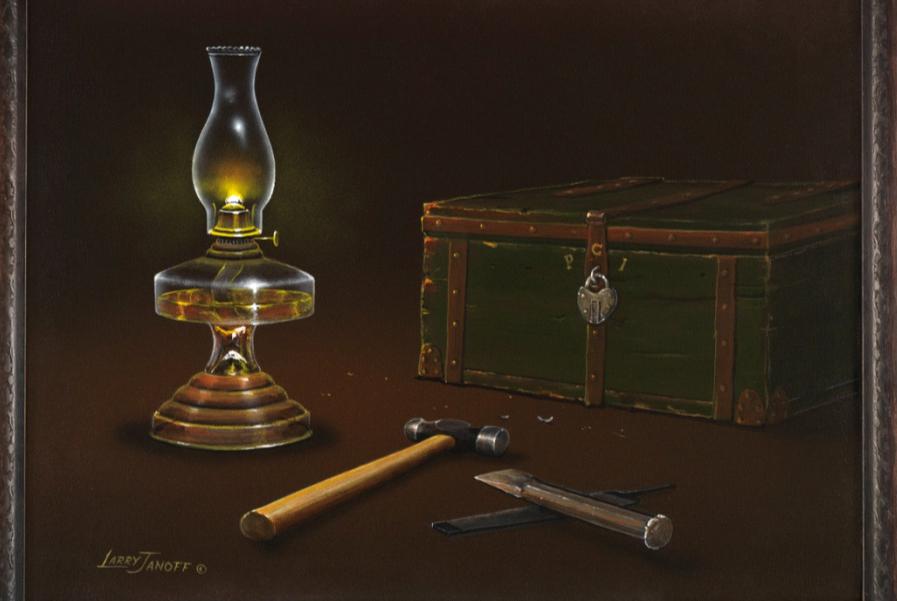 A P P E N D I X  AMaterial List Example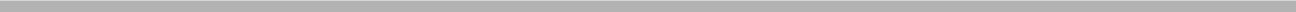 Store—MSP StoreAppendix A	Bill Of MaterialStore—MSP StoreCisco PCI Solution for Retail 2.0 Design and Implementation GuideA-2	OL-13453-01Appendix A	Bill Of MaterialStore—MSP StoreCisco PCI Solution for Retail 2.0 Design and Implementation GuideOL-13453-01	A-3Appendix A	Bill Of MaterialStore—Convenience StoreStore—Convenience StoreCisco PCI Solution for Retail 2.0 Design and Implementation GuideA-4	OL-13453-01Appendix A	Bill Of MaterialStores—Mini StoreStores—Mini StoreCisco PCI Solution for Retail 2.0 Design and Implementation GuideOL-13453-01	A-5Appendix A	Bill Of MaterialStores—Mini StoreAppendix A	Bill Of MaterialStores—Small StoreStores—Small StoreAppendix A	Bill Of MaterialStores—Small StoreAppendix A	Bill Of MaterialStores—Small StoreAppendix A	Bill Of MaterialStores—Medium StoreStores—Medium StoreAppendix A	Bill Of MaterialStores—Medium StoreAppendix A	Bill Of MaterialStores—Medium StoreAppendix A	Bill Of MaterialStores—Medium StoreAppendix A	Bill Of MaterialStores—Large StoreStores—Large StoreAppendix A	Bill Of MaterialStores—Large StoreAppendix A	Bill Of MaterialStores—Large StoreAppendix A	Bill Of MaterialStores—Large StoreAppendix A	Bill Of MaterialStores—Large StoreAppendix A	Bill Of MaterialData Center, Internet Edge, DMZData Center, Internet Edge, DMZAppendix A	Bill Of MaterialData Center, Internet Edge, DMZAppendix A	Bill Of MaterialData Center, Internet Edge, DMZAppendix A	Bill Of MaterialData Center, Internet Edge, DMZAppendix A	Bill Of MaterialData Center, Internet Edge, DMZAppendix A	Bill Of MaterialData Center, Internet Edge, DMZAppendix A	Bill Of MaterialData Center—WAN AggregationData Center—WAN AggregationAppendix A	Bill Of MaterialData Center—WAN AggregationAppendix A	Bill Of MaterialData Center—ServiceData Center—ServiceAppendix A	Bill Of MaterialData Center—ServiceAppendix A	Bill Of MaterialData Center—ServiceAppendix A	Bill Of MaterialData Center—ServiceAppendix A	Bill Of MaterialData Center—Secure StorageData Center—Secure StorageCisco PCI Solution for Retail 2.0 Design and Implementation GuideOL-13453-01	A-31Appendix A	Bill Of MaterialData Center—Extranet EdgeData Center—Extranet EdgeAppendix A	Bill Of MaterialData Center—Extranet EdgeAppendix A	Bill Of MaterialData Center—Extranet EdgeAppendix A	Bill Of MaterialData Center—Physical SecurityData Center—Physical SecurityAppendix A	Bill Of MaterialData Center—Physical SecurityAppendix A	Bill Of MaterialData Center—Wireless SystemsData Center—Wireless SystemsAppendix A	Bill Of MaterialData Center—ManagementData Center—ManagementCisco PCI Solution for Retail 2.0 Design and Implementation GuideA-38	OL-13453-01Appendix A	Bill Of MaterialData Center—ManagementAppendix A	Bill Of MaterialData Center—Access, AggregationData Center—Access, AggregationAppendix A	Bill Of MaterialData Center—Access, AggregationAppendix A	Bill Of MaterialData Center—UCSData Center—UCSAppendix A	Bill Of MaterialData Center—UCSAppendix A	Bill Of MaterialData Center—CoreData Center—CoreAppendix A	Bill Of MaterialData Center—CoreCisco PCI Solution for Retail 2.0 Design and Implementation GuideOL-13453-01	A-45Appendix A	Bill Of MaterialData Center—CoreCisco PCI Solution for Retail 2.0 Design and Implementation GuideA-46	OL-13453-01NameCatalog NumVendorDescriptionDescriptionQtyAIR-CAP3502I-A-K9AIR-CAP3502I-A-K9Cisco802.11a/g/n Ctrlr-based AP w/CleanAir; Int Ant;802.11a/g/n Ctrlr-based AP w/CleanAir; Int Ant;5A Reg DomainA Reg DomainAIR-AP-BRACKET-1AIR-AP-BRACKET-1CiscoCisco 1040/1140/1260/3500 Low ProfileCisco 1040/1140/1260/3500 Low Profile5Mounting Bracket (Default)Mounting Bracket (Default)AIR-AP-T-RAIL-RAIR-AP-T-RAIL-RCiscoCeiling Grid Clip for Aironet APs - RecessedCeiling Grid Clip for Aironet APs - Recessed5Mount (Default)Mount (Default)CON-SNT-CAP352IACON-SNT-CAP352IACiscoCisco SMARTNET 8X5XNBD 802.11a/g/nCisco SMARTNET 8X5XNBD 802.11a/g/n5Ctrlr-based AP w/CleanAir; ICtrlr-based AP w/CleanAir; IS3G1RK9W8-12423JAS3G1RK9W8-12423JACiscoCisco 3500 Series IOS Wireless LANCisco 3500 Series IOS Wireless LAN5Controller-based RecoveryController-based RecoveryAIR-WLC2125-K9AIR-WLC2125-K9CiscoCisco 2100 Series WLAN Controller for up to 25Cisco 2100 Series WLAN Controller for up to 251Lightweight APsLightweight APsASA5505-PWR-ACASA5505-PWR-ACCiscoCisco ASA 5505 AC Power Supply AdapterCisco ASA 5505 AC Power Supply Adapter1SSC-BLANKSSC-BLANKCiscoCisco ASA 5505 SSC Blank Slot CoverCisco ASA 5505 SSC Blank Slot Cover1SWLC2100K9-70-ERSWLC2100K9-70-ERCiscoCisco Unified Wireless Controller SW ReleaseCisco Unified Wireless Controller SW Release17.0CAB-AC-C5CAB-AC-C5CiscoAC Power Cord, Type C5, USAC Power Cord, Type C5, US1CON-SNT-AC2125K9CON-SNT-AC2125K9CiscoSMARTNET 8X5XNBD WLAN Controller forSMARTNET 8X5XNBD WLAN Controller for1for Retailfor RetailSWLC2100K9-70SWLC2100K9-70CiscoCisco Unified Wireless Controller SW ReleaseCisco Unified Wireless Controller SW Release17.0Cisco PCI Solution for Retail 2.0 Design and Implementation GuideCisco PCI Solution for Retail 2.0 Design and Implementation GuideCisco PCI Solution for Retail 2.0 Design and Implementation GuideCisco PCI Solution for Retail 2.0 Design and Implementation GuideOL-13453-01A-1OL-13453-01A-1ASA5510-AIP10SP-K9ASA5510-AIP10SP-K9CiscoCisco ASA 5510 with AIP-SSM-10, 2GE+3FE,1SW, HA,3DES/AES, SEC PLUSASA5510-SEC-PLASA5510-SEC-PLCiscoCisco ASA 5510 Security Plus License w/ HA,1GE, more VLANs + connsCAB-ACCAB-ACCiscoAC Power Cord (North America), C13, NEMA15-15P, 2.1mCON-NSST-AS1A1PK9CON-NSST-AS1A1PK9CiscoNOS 8X5XNBD ASA5510-AIP10SP-K91SF-ASA-8.3-K8SF-ASA-8.3-K8CiscoCisco ASA 5500 Series Software v8.31SF-ASA-AIP-7.0-K9SF-ASA-AIP-7.0-K9CiscoCisco ASA 5500 Series AIP Sofware 7.0 for1Security Service ModulesCIAC-GW-K9CIAC-GW-K9CiscoCisco Physical Access Gateway4CIAC-GW-SW-1.0-K9CIAC-GW-SW-1.0-K9CiscoCisco Physical Access Gateway Software4Version 1.0CON-SNT-GWK9CON-SNT-GWK9CiscoSMARTNET 8X5XNBD Cisco Physical Access4CIVS-IPC-2421CIVS-IPC-2421CiscoCisco Indoor SD IP Dome, 2.8-10mm, D/N,1Smoked, CMCON-SNT-IPC2421CON-SNT-IPC2421CiscoSMARTNET 8X5XNBD CIVS-IPC-24211CIVS-IPC-2500CIVS-IPC-2500CiscoCisco 2500 IP Camera, Full Resolution,1Day/NightCIVS-CAB-BACCIVS-CAB-BACCiscoCIVS C15 Power Cable North America1CIVS-IPC-VT55CIVS-IPC-VT55CiscoCisco IP Camera Tamron 5-50mm Varifocal Lens1CIVS-PWRPAC-12VCIVS-PWRPAC-12VCiscoCisco VS External Dual Voltage Power Supply1for Encode/DecCON-SNT-IPC2500CON-SNT-IPC2500CiscoSMARTNET 8X5XNBD CIVS-IPC-25001CIVS-IPC-2520VCIVS-IPC-2520VCiscoCisco SD IP Dome, 2.8-10mm, D/N, VR1CON-SNT-IPC2520CON-SNT-IPC2520CiscoSMARTNET 8X5XNBD CIVS-IPC-2520V1CIVS-IPC-2521VCIVS-IPC-2521VCiscoCisco SD IP Dome, 2.8-10mm, D/N, Smoked, VR1CON-SNT-IPC2521CON-SNT-IPC2521CiscoSMARTNET 8X5XNBD CIVS-IPC-2521V1CIVS-IPC-4500CIVS-IPC-4500CiscoCisco 4500 IP Camera, HD, DSP, Day/Night1CIVS-CAB-BACCIVS-CAB-BACCiscoCIVS C15 Power Cable North America1CIVS-IPC-VFM15-50CIVS-IPC-VFM15-50CiscoCisco IP Camera Lens Megapixel 15-50mm1FujinonCIVS-PWRPAC-12VCIVS-PWRPAC-12VCiscoCisco VS External Dual Voltage Power Supply1for Encode/DecCON-SNT-IPC4500CON-SNT-IPC4500CiscoSMARTNET 8X5XNBD CIVS-IPC-45001CIVS-IPC-5010CIVS-IPC-5010CiscoCisco Video Surveillance IP Camera, Indoor HD1Dome (Clear)CON-SNT-CIVSIPC1CON-SNT-CIVSIPC1CiscoSMARTNET 8X5XNBD Cisco Video1Surveillance IP CameraCIVS-IPC-5011CIVS-IPC-5011CiscoCisco Video Surveillance IP Camera, Indoor HD1Dome (Smoked)CON-SNT-CIVSIPC0CON-SNT-CIVSIPC0CiscoSMARTNET 8X5XNBD Cisco Video1Surveillance IP Camera, IndoCIVS-MSP-1RUCIVS-MSP-1RUCisco1RU MSP Assembly1CIVS-CAB-16-ACCIVS-CAB-16-ACCiscoCIVS C16 Power Cable North America1CIVS-HDD-1000CIVS-HDD-1000Cisco1TB SATA Drive for CIVS-MSP4CIVS-MS-SW6.2CIVS-MS-SW6.2CiscoCIVS-MS Media Server v6.2 Software License1with HardwareCIVS-VSM-SW4262CIVS-VSM-SW4262CiscoCIVS-VSM Video Surveillance Manager v4.2/6.21SW Mfg ImageCON-SNT-VSM1UCON-SNT-VSM1UCiscoSMARTNET 8X5XNBD 1RU MSP Assembly1CIVS-OM-SW4.1=CIVS-OM-SW4.1=CiscoCIVS-OM Operations Manager v4.1 Software1OnlyCON-SAS-OMSW41CON-SAS-OMSW41CiscoSW APP SUPP CIVS-OM Operations Manager1v4.1 SoftwareCIVS-VM-1DFL=CIVS-VM-1DFL=CiscoCisco VS Virtual Matrix Client License, 1 client1CON-SAS-VSVMCL1CON-SAS-VSVMCL1CiscoSW APP SUPP CIVS-VM-1DFL1CIVS-VM-SW6.2=CIVS-VM-SW6.2=CiscoCIVS-VM Virtual Matrix v6.2 Software License1CON-SAS-VMSW62CON-SAS-VMSW62CiscoSW APP SUPP CIVS-VM Virtual Matrix v6.21Software LicWS-C2960S-48FPS-LWS-C2960S-48FPS-LCiscoCatalyst 2960S 48 GigE PoE 740W, 4 x SFP LAN1BaseCAB-L620P-C13-USCAB-L620P-C13-USCiscoPower Cord, 250VAC, 15A, NEMA L6-20 to1C13, USNameCatalog NumVendorDescriptionQtyAIR-LAP1042N-A-K9AIR-LAP1042N-A-K9Cisco802.11a/g/n Fixed Unified AP; Int Ant; A Reg1DomainAIR-AP-BRACKET-1AIR-AP-BRACKET-1Cisco1040/1140/1260/3500 Low Profile Mounting1Bracket (Default)AIR-AP-T-RAIL-RAIR-AP-T-RAIL-RCiscoCeiling Grid Clip for Aironet APs - Recessed1Mount (Default)CON-SNT-L1042ACON-SNT-L1042ACiscoSMARTNET 8X5XNBD 802.11a/g/n Fixed Un1S104RK9W-12423JAS104RK9W-12423JACiscoCisco 1040 Series IOS WIRELESS LAN LWAPP1RECOVERYCIAC-GW-K9CIAC-GW-K9CiscoCisco Physical Access Gateway1CIAC-GW-SW-1.0-K9CIAC-GW-SW-1.0-K9CiscoCisco Physical Access Gateway Software1Version 1.0CON-SNT-GWK9CON-SNT-GWK9CiscoSMARTNET 8X5XNBD Cisco Physical Access1CISCO891W-AGN-A-K9CISCO891W-AGN-A-KCiscoCisco 891 GigaE SecRouter w/ 802.11n a/b/g19FCC CompAIR-ANTM2050D-RAIR-ANTM2050D-RCisco2.2dBi/2.4Ghz,5.0dBi/5GHz DualBand Dipole3AntennaCAB-AC2CAB-AC2CiscoAC Power cord North America1CAB-ETH-S-RJ45CAB-ETH-S-RJ45CiscoYellow Cable for Ethernet, Straight-through,1RJ-45, 6 feetISR-CCP-EXPISR-CCP-EXPCiscoCisco Config Pro Express on Router Flash1PWR-80W-ACPWR-80W-ACCiscoPower Supply 80 Watt AC1S890VK9-15001MS890VK9-15001MCiscoCisco 890 Series IOS UNIVERSAL1SL-890-AISSL-890-AISCiscoCisco 890 Advanced IP Services License1800-IL-PM-4800-IL-PM-4Cisco4 Port 802.3af capable pwr module for 890 Series1RouterCAB-ACCAB-ACCiscoAC Power Cord (North America), C13, NEMA15-15P, 2.1mCON-SNT-C891WAK9CON-SNT-C891WAK9CiscoSMARTNET 8X5XNBD Cisco 891 GigaE1SecRouterMEM8XX-512U768DMEM8XX-512U768DCiscoDRAM Upgrade 512 MB to 768 MB1CIVS-IPC-2421CIVS-IPC-2421CiscoCisco Indoor SD IP Dome, 2.8-10mm, D/N,1Smoked, CMCON-SNT-IPC2421CON-SNT-IPC2421CiscoSMARTNET 8X5XNBD CIVS-IPC-24211CIVS-IPC-2500CIVS-IPC-2500CiscoCisco 2500 IP Camera, Full Resolution,1Day/NightCIVS-CAB-BACCIVS-CAB-BACCiscoCIVS C15 Power Cable North America1CIVS-IPC-VT55CIVS-IPC-VT55CiscoCisco IP Camera Tamron 5-50mm Varifocal Lens1CIVS-PWRPAC-12VCIVS-PWRPAC-12VCiscoCisco VS External Dual Voltage Power Supply1for Encode/DecCON-SNT-IPC2500CON-SNT-IPC2500CiscoSMARTNET 8X5XNBD CIVS-IPC-25001WS-C2960PD-8TT-LWS-C2960PD-8TT-LCiscoCatalyst 2960 Powered Device 8 10/100 + 111000BT  LAN BaseCAB-ACCAB-ACCiscoAC Power Cord (North America), C13, NEMA15-15P, 2.1mCON-SNT-C2960P8TCON-SNT-C2960P8TCiscoSMARTNET 8X5XNBD Cat2960 Pwrd Device 8110/100-1 1K BT LANPWR-APWR-ACiscoPwr Sply In:100-240VAC Out:48VDC 380mA-12960PD-8TT-LNameCatalog NumVendorDescriptionQtyAIR-LAP1042N-A-K9AIR-LAP1042N-A-K9Cisco802.11a/g/n Fixed Unified AP; Int Ant; A Reg1DomainAIR-AP-BRACKET-1AIR-AP-BRACKET-1Cisco1040/1140/1260/3500 Low Profile Mounting1Bracket (Default)AIR-AP-T-RAIL-RAIR-AP-T-RAIL-RCiscoCeiling Grid Clip for Aironet APs - Recessed1Mount (Default)CON-SNT-L1042ACON-SNT-L1042ACiscoSMARTNET 8X5XNBD 802.11a/g/n Fixed Un1S104RK9W-12423JAS104RK9W-12423JACiscoCisco 1040 Series IOS WIRELESS LAN LWAPP1RECOVERYCIAC-GW-K9CIAC-GW-K9CiscoCisco Physical Access Gateway1CIAC-GW-SW-1.0-K9CIAC-GW-SW-1.0-K9CiscoCisco Physical Access Gateway Software1Version 1.0CON-SNT-GWK9CON-SNT-GWK9CiscoSMARTNET 8X5XNBD Cisco Physical Access1CISCO1941W-A/K9CISCO1941W-A/K9CISCO1941W-A/K9CISCO1941W-A/K9CiscoCisco 1941 Router w/ 802.11 a/b/g/n FCC1Compliant WLAN ISMCAB-ADSL-RJ11CAB-ADSL-RJ11CAB-ADSL-RJ11CAB-ADSL-RJ11CiscoLavender Cable for xDSL, Straight-through,1RJ-11, 6 feetISR-CCP-EXPISR-CCP-EXPISR-CCP-EXPISR-CCP-EXPCiscoCisco Config Pro Express on Router Flash1S801RK9W-12421JAS801RK9W-12421JAS801RK9W-12421JAS801RK9W-12421JACiscoCisco 801 Series IOS WIRELESS LAN LWAPP1RECOVERYS801W7K9-12421JAS801W7K9-12421JAS801W7K9-12421JAS801W7K9-12421JACiscoCisco 801 Series IOS WIRELESS LAN1SL-19-IPB-K9SL-19-IPB-K9SL-19-IPB-K9SL-19-IPB-K9CiscoIP Base License for Cisco 19001CAB-ACCAB-ACCAB-ACCAB-ACCiscoAC Power Cord (North America), C13, NEMA15-15P, 2.1mCON-SNT-1941WACON-SNT-1941WACON-SNT-1941WACON-SNT-1941WACiscoSMARTNET 8X5XNBD Cisco 1941 Router w/1802.11 a/b/g/n FCCHWIC-1ADSLHWIC-1ADSLHWIC-1ADSLHWIC-1ADSLCisco1-port ADSLoPOTS HWIC1HWIC-3G-HSPA-AHWIC-3G-HSPA-AHWIC-3G-HSPA-AHWIC-3G-HSPA-ACisco3G HWIC ATT HSPA/UMTS1850/1900/2100MHz; Quad-band 2GMEM-1900-512U2.5GBMEM-1900-512U2.5GBMEM-1900-512U2.5GBMEM-1900-512U2.5GBCisco512MB to 2.5GB DRAM Upgrade1(2GB+512MB) for Cisco 1941 ISRMEM-CF-256U2GBMEM-CF-256U2GBMEM-CF-256U2GBMEM-CF-256U2GBCisco256MB to 2GB Compact Flash Upgrade for1Cisco 1900,2900,3900PWR-1941-POEPWR-1941-POEPWR-1941-POEPWR-1941-POECiscoCisco 1941 AC Power Supply with Power Over1EthernetS19UK9-15102TS19UK9-15102TS19UK9-15102TS19UK9-15102TCiscoCisco 1900 IOS UNIVERSAL1SL-19-SEC-K9SL-19-SEC-K9SL-19-SEC-K9SL-19-SEC-K9CiscoSecurity License for Cisco 19001CIVS-IPC-2421CIVS-IPC-2421CIVS-IPC-2421CIVS-IPC-2421CiscoCisco Indoor SD IP Dome, 2.8-10mm, D/N,1Smoked, CMCON-SNT-IPC2421CON-SNT-IPC2421CON-SNT-IPC2421CON-SNT-IPC2421CiscoSMARTNET 8X5XNBD CIVS-IPC-24211CIVS-IPC-2500CIVS-IPC-2500CIVS-IPC-2500CIVS-IPC-2500CiscoCisco 2500 IP Camera, Full Resolution,1Day/NightCIVS-CAB-BACCIVS-CAB-BACCIVS-CAB-BACCIVS-CAB-BACCiscoCIVS C15 Power Cable North America1CIVS-IPC-VT55CIVS-IPC-VT55CIVS-IPC-VT55CIVS-IPC-VT55CiscoCisco IP Camera Tamron 5-50mm Varifocal Lens1CIVS-PWRPAC-12VCIVS-PWRPAC-12VCIVS-PWRPAC-12VCIVS-PWRPAC-12VCiscoCisco VS External Dual Voltage Power Supply1for Encode/DecCON-SNT-IPC2500CON-SNT-IPC2500CON-SNT-IPC2500CON-SNT-IPC2500CiscoSMARTNET 8X5XNBD CIVS-IPC-25001WS-C2960G-8TC-LWS-C2960G-8TC-LWS-C2960G-8TC-LWS-C2960G-8TC-LCiscoCisco Catalyst 2960 7 10/100/1000 + 1 T/SFP2LAN BaseCisco PCI Solution for Retail 2.0 Design and Implementation GuideCisco PCI Solution for Retail 2.0 Design and Implementation GuideCisco PCI Solution for Retail 2.0 Design and Implementation GuideCisco PCI Solution for Retail 2.0 Design and Implementation GuideCisco PCI Solution for Retail 2.0 Design and Implementation GuideCisco PCI Solution for Retail 2.0 Design and Implementation GuideA-6OL-13453-01OL-13453-01A-6OL-13453-01OL-13453-01CAB-AC-RACAB-AC-RACiscoPower Cord,110V, Right Angle2CON-SNT-C2960G8CCON-SNT-C2960G8CCiscoSMARTNET 8X5XNBD Catalyst 2960 7 10/12GLC-SX-MM=GLC-SX-MM=CiscoGE SFP, LC connector SX transceiver2PWR-CLIPPWR-CLIPCiscoPower retainer clip for compact switches2RCKMNT-19-CMPCT=RCKMNT-19-CMPCT=Cisco19in RackMount for Cisco Catalyst23560,2960,ME-3400 Compact SwitchNameCatalog NumVendorDescriptionQtyQtyAIR-CAP3502E-A-K9AIR-CAP3502E-A-K9Cisco802.11a/g/n Ctrlr-based AP w/CleanAir; Ext2Ant; A Reg DomainAIR-AP-BRACKET-1AIR-AP-BRACKET-1Cisco1040/1140/1260/3500 Low Profile Mounting2Bracket (Default)AIR-AP-T-RAIL-RAIR-AP-T-RAIL-RCiscoCeiling Grid Clip for Aironet APs - Recessed2Mount (Default)AIR-ANT2422DW-RAIR-ANT2422DW-RCisco2.4 GHz 2.2 dBi Swivel Dipole Antenna White,6RP-TNCAIR-ANT5135DW-RAIR-ANT5135DW-RCisco5 GHz 3.5 dBi Swivel Dipole Antenna White,6RP-TNCCON-SNT-CAP3502ACON-SNT-CAP3502ACiscoSMARTNET 8X5XNBD 802.11a/g/n2Ctrlr-based AP w/CleanAir; ES3G1RK9W8-12423JAS3G1RK9W8-12423JACiscoCisco 3500 Series IOS Wireless LAN2Controller-based RecoveryAIR-CAP3502I-A-K9AIR-CAP3502I-A-K9Cisco802.11a/g/n Ctrlr-based AP w/CleanAir; Int Ant;2A Reg DomainAIR-AP-BRACKET-1AIR-AP-BRACKET-1Cisco1040/1140/1260/3500 Low Profile Mounting2Bracket (Default)AIR-AP-T-RAIL-RAIR-AP-T-RAIL-RCiscoCeiling Grid Clip for Aironet APs - Recessed2Mount (Default)CON-SNT-CAP352IACON-SNT-CAP352IACiscoSMARTNET 8X5XNBD 802.11a/g/n2Ctrlr-based AP w/CleanAir; IS3G1RK9W8-12423JAS3G1RK9W8-12423JACiscoCisco 3500 Series IOS Wireless LAN2Controller-based RecoveryCIAC-GW-K9CIAC-GW-K9CiscoCisco Physical Access Gateway2CIAC-GW-SW-1.0-K9CIAC-GW-SW-1.0-K9CiscoCisco Physical Access Gateway Software2Version 1.0Cisco PCI Solution for Retail 2.0 Design and Implementation GuideCisco PCI Solution for Retail 2.0 Design and Implementation GuideCisco PCI Solution for Retail 2.0 Design and Implementation GuideCisco PCI Solution for Retail 2.0 Design and Implementation GuideOL-13453-01A-7OL-13453-01A-7CON-SNT-GWK9CON-SNT-GWK9CON-SNT-GWK9CON-SNT-GWK9CiscoSMARTNET 8X5XNBD Cisco Physical AccessSMARTNET 8X5XNBD Cisco Physical Access2CISCO2921-SEC/K9CISCO2921-SEC/K9CISCO2921-SEC/K9CISCO2921-SEC/K9CiscoCisco 2921 Security Bundle w/SEC license PAKCisco 2921 Security Bundle w/SEC license PAK1CAB-ADSL-RJ11CAB-ADSL-RJ11CAB-ADSL-RJ11CAB-ADSL-RJ11CiscoLavender Cable for xDSL, Straight-through,Lavender Cable for xDSL, Straight-through,1RJ-11, 6 feetISR-CCP-EXPISR-CCP-EXPISR-CCP-EXPISR-CCP-EXPCiscoCisco Config Pro Express on Router FlashCisco Config Pro Express on Router Flash1PWR-2921-51-ACPWR-2921-51-ACPWR-2921-51-ACPWR-2921-51-ACCiscoCisco 2921/2951 AC Power SupplyCisco 2921/2951 AC Power Supply1SL-29-IPB-K9SL-29-IPB-K9SL-29-IPB-K9SL-29-IPB-K9CiscoIP Base Licensefor Cisco 2901-29511SL-29-SEC-K9SL-29-SEC-K9SL-29-SEC-K9SL-29-SEC-K9CiscoSecurity Licensefor Cisco 2901-29511SM-DSK-SATA-500GBSM-DSK-SATA-500GBSM-DSK-SATA-500GBSM-DSK-SATA-500GBCisco500 GB hard disk drive for SRE SM500 GB hard disk drive for SRE SM2SM-MEM-VLP-2GBSM-MEM-VLP-2GBSM-MEM-VLP-2GBSM-MEM-VLP-2GBCisco2GB Very Low Profile SDRAM for SRE SM2GB Very Low Profile SDRAM for SRE SM2CAB-ACCAB-ACCAB-ACCAB-ACCiscoAC Power Cord (North America), C13, NEMAAC Power Cord (North America), C13, NEMA15-15P, 2.1mCON-SNT-2921SECCON-SNT-2921SECCON-SNT-2921SECCON-SNT-2921SECCiscoSMARTNET 8X5XNBD Cisco 2921 SecuritySMARTNET 8X5XNBD Cisco 2921 Security1DISK-MODE-RAID-0DISK-MODE-RAID-0DISK-MODE-RAID-0DISK-MODE-RAID-0CiscoConfigure hard drives as RAID 0Configure hard drives as RAID 01FL-VMSS-SM-MSFL-VMSS-SM-MSFL-VMSS-SM-MSFL-VMSS-SM-MSCiscoVideo Management and Storage System MediaVideo Management and Storage System Media1Server LicenseFL-VMSS-SM-OMFL-VMSS-SM-OMFL-VMSS-SM-OMFL-VMSS-SM-OMCiscoVideo Management and Storage SystemVideo Management and Storage System1Operations Manager LicenOperations Manager LicenHWIC-1ADSLHWIC-1ADSLHWIC-1ADSLHWIC-1ADSLCisco1-port ADSLoPOTS HWIC1-port ADSLoPOTS HWIC1HWIC-3G-HSPA-AHWIC-3G-HSPA-AHWIC-3G-HSPA-AHWIC-3G-HSPA-ACisco3G HWIC ATT HSPA/UMTS3G HWIC ATT HSPA/UMTS1850/1900/2100MHz; Quad-band 2G850/1900/2100MHz; Quad-band 2GMEM-2900-512U2.5GMEM-2900-512U2.5GMEM-2900-512U2.5GMEM-2900-512U2.5GBCisco512MB to 2.5GB DRAM Upgrade512MB to 2.5GB DRAM Upgrade1BBB(2GB+512MB) for Cisco 2901-2921(2GB+512MB) for Cisco 2901-2921MEM-CF-256U2GBMEM-CF-256U2GBMEM-CF-256U2GBMEM-CF-256U2GBCisco256MB to 2GB Compact Flash Upgrade for256MB to 2GB Compact Flash Upgrade for1Cisco 1900,2900,3900Cisco 1900,2900,3900S29UK9-15102TS29UK9-15102TS29UK9-15102TS29UK9-15102TCiscoCisco 2901-2921 IOS UNIVERSALCisco 2901-2921 IOS UNIVERSAL1SM-SRE-900-K9SM-SRE-900-K9SM-SRE-900-K9SM-SRE-900-K9CiscoServices Module with Services Ready EngineServices Module with Services Ready Engine1(SRE)SM-VMSS-6.2.1-K9SM-VMSS-6.2.1-K9SM-VMSS-6.2.1-K9SM-VMSS-6.2.1-K9CiscoVideo Management and Storage SystemVideo Management and Storage System1Software 6.2.1for the SMSoftware 6.2.1for the SMSM9-VMSSSM9-VMSSSM9-VMSSSM9-VMSSCiscoVMSS software contrainer for SM-SRE-900-K9VMSS software contrainer for SM-SRE-900-K91VWIC2-2MFT-T1/E1VWIC2-2MFT-T1/E1VWIC2-2MFT-T1/E1VWIC2-2MFT-T1/E1Cisco2-Port 2nd Gen Multiflex Trunk Voice/WAN Int.2-Port 2nd Gen Multiflex Trunk Voice/WAN Int.1Card - T1/E1Cisco PCI Solution for Retail 2.0 Design and Implementation GuideCisco PCI Solution for Retail 2.0 Design and Implementation GuideCisco PCI Solution for Retail 2.0 Design and Implementation GuideCisco PCI Solution for Retail 2.0 Design and Implementation GuideCisco PCI Solution for Retail 2.0 Design and Implementation GuideCisco PCI Solution for Retail 2.0 Design and Implementation GuideA-8OL-13453-01OL-13453-01A-8OL-13453-01OL-13453-01CIVS-IPC-2421CIVS-IPC-2421CiscoCisco Indoor SD IP Dome, 2.8-10mm, D/N,1Smoked, CMCON-SNT-IPC2421CON-SNT-IPC2421CiscoSMARTNET 8X5XNBD CIVS-IPC-24211CIVS-IPC-2500CIVS-IPC-2500CiscoCisco 2500 IP Camera, Full Resolution,1Day/NightCIVS-CAB-BACCIVS-CAB-BACCiscoCIVS C15 Power Cable North America1CIVS-IPC-VT55CIVS-IPC-VT55CiscoCisco IP Camera Tamron 5-50mm Varifocal Lens1CIVS-PWRPAC-12VCIVS-PWRPAC-12VCiscoCisco VS External Dual Voltage Power Supply1for Encode/DecCON-SNT-IPC2500CON-SNT-IPC2500CiscoSMARTNET 8X5XNBD CIVS-IPC-25001CIVS-IPC-2520VCIVS-IPC-2520VCiscoCisco SD IP Dome, 2.8-10mm, D/N, VR1CON-SNT-IPC2520CON-SNT-IPC2520CiscoSMARTNET 8X5XNBD CIVS-IPC-2520V1CIVS-IPC-2521VCIVS-IPC-2521VCiscoCisco SD IP Dome, 2.8-10mm, D/N, Smoked,1VRCON-SNT-IPC2521CON-SNT-IPC2521CiscoSMARTNET 8X5XNBD CIVS-IPC-2521V1CIVS-IPC-4500CIVS-IPC-4500CiscoCisco 4500 IP Camera, HD, DSP, Day/Night1CIVS-CAB-BACCIVS-CAB-BACCiscoCIVS C15 Power Cable North America1CIVS-IPC-VFM15-50CIVS-IPC-VFM15-50CiscoCisco IP Camera Lens Megapixel 15-50mm1FujinonCIVS-PWRPAC-12VCIVS-PWRPAC-12VCiscoCisco VS External Dual Voltage Power Supply1for Encode/DecCON-SNT-IPC4500CON-SNT-IPC4500CiscoSMARTNET 8X5XNBD CIVS-IPC-45001CIVS-IPC-5010CIVS-IPC-5010CiscoCisco Video Surveillance IP Camera, Indoor HD1Dome (Clear)CON-SNT-CIVSIPC1CON-SNT-CIVSIPC1CiscoSMARTNET 8X5XNBD Cisco Video1Surveillance IP CameraCIVS-IPC-5011CIVS-IPC-5011CiscoCisco Video Surveillance IP Camera, Indoor HD1Dome (Smoked)CON-SNT-CIVSIPC0CON-SNT-CIVSIPC0CiscoSMARTNET 8X5XNBD Cisco Video1Surveillance IP Camera, IndoCIVS-OM-SW4.1=CIVS-OM-SW4.1=CiscoCIVS-OM Operations Manager v4.1 Software1OnlyCON-SAS-OMSW41CON-SAS-OMSW41CiscoSW APP SUPP CIVS-OM Operations Manager1v4.1 SoftwareCIVS-VM-1DFL=CIVS-VM-1DFL=CiscoCisco VS Virtual Matrix Client License, 1 client1Cisco PCI Solution for Retail 2.0 Design and Implementation GuideCisco PCI Solution for Retail 2.0 Design and Implementation GuideCisco PCI Solution for Retail 2.0 Design and Implementation GuideCisco PCI Solution for Retail 2.0 Design and Implementation GuideOL-13453-01A-9OL-13453-01A-9CON-SAS-VSVMCL1CON-SAS-VSVMCL1CiscoSW APP SUPP CIVS-VM-1DFL1CIVS-VM-SW6.2=CIVS-VM-SW6.2=CiscoCIVS-VM Virtual Matrix v6.2 Software License1CON-SAS-VMSW62CON-SAS-VMSW62CiscoSW APP SUPP CIVS-VM Virtual Matrix v6.21Software LicWS-C2960S-48FPS-LWS-C2960S-48FPS-LCiscoCisco Catalyst 2960S 48 GigE PoE 740W, 4 x1SFP LAN BaseCAB-L620P-C13-USCAB-L620P-C13-USCiscoPower Cord, 250VAC, 15A, NEMA L6-20 to1C13, USNameNameNameCatalog NumVendorDescriptionQtyAIR-CAP3502E-A-K9AIR-CAP3502E-A-K9AIR-CAP3502E-A-K9AIR-CAP3502E-A-K9Cisco802.11a/g/n Ctrlr-based AP w/CleanAir; Ext7Ant; A Reg DomainAIR-AP-BRACKET-1AIR-AP-BRACKET-1AIR-AP-BRACKET-1AIR-AP-BRACKET-1Cisco1040/1140/1260/3500 Low Profile Mounting7Bracket (Default)AIR-AP-T-RAIL-RAIR-AP-T-RAIL-RAIR-AP-T-RAIL-RAIR-AP-T-RAIL-RCiscoCeiling Grid Clip for Aironet APs - Recessed7Mount (Default)AIR-ANT2422DW-RAIR-ANT2422DW-RAIR-ANT2422DW-RAIR-ANT2422DW-RCisco2.4 GHz 2.2 dBi Swivel Dipole Antenna White,21RP-TNCAIR-ANT5135DW-RAIR-ANT5135DW-RAIR-ANT5135DW-RAIR-ANT5135DW-RCisco5 GHz 3.5 dBi Swivel Dipole Antenna White,21RP-TNCCON-SNT-CAP3502ACON-SNT-CAP3502ACON-SNT-CAP3502ACON-SNT-CAP3502ACiscoSMARTNET 8X5XNBD 802.11a/g/n7Ctrlr-based AP w/CleanAir; ES3G1RK9W8-12423JAS3G1RK9W8-12423JAS3G1RK9W8-12423JAS3G1RK9W8-12423JACiscoCisco 3500 Series IOS Wireless LAN7Controller-based RecoveryAIR-CAP3502I-A-K9AIR-CAP3502I-A-K9AIR-CAP3502I-A-K9AIR-CAP3502I-A-K9Cisco802.11a/g/n Ctrlr-based AP w/CleanAir; Int Ant;7A Reg DomainAIR-AP-BRACKET-1AIR-AP-BRACKET-1AIR-AP-BRACKET-1AIR-AP-BRACKET-1Cisco1040/1140/1260/3500 Low Profile Mounting7Bracket (Default)AIR-AP-T-RAIL-RAIR-AP-T-RAIL-RAIR-AP-T-RAIL-RAIR-AP-T-RAIL-RCiscoCeiling Grid Clip for Aironet APs - Recessed7Mount (Default)CON-SNT-CAP352IACON-SNT-CAP352IACON-SNT-CAP352IACON-SNT-CAP352IACiscoSMARTNET 8X5XNBD 802.11a/g/n7Ctrlr-based AP w/CleanAir; IS3G1RK9W8-12423JAS3G1RK9W8-12423JAS3G1RK9W8-12423JAS3G1RK9W8-12423JACiscoCisco 3500 Series IOS Wireless LAN7Controller-based RecoveryCIAC-GW-K9CIAC-GW-K9CIAC-GW-K9CIAC-GW-K9CiscoCisco Physical Access Gateway4CIAC-GW-SW-1.0-K9CIAC-GW-SW-1.0-K9CIAC-GW-SW-1.0-K9CIAC-GW-SW-1.0-K9CiscoCisco Physical Access Gateway Software4Version 1.0Cisco PCI Solution for Retail 2.0 Design and Implementation GuideCisco PCI Solution for Retail 2.0 Design and Implementation GuideCisco PCI Solution for Retail 2.0 Design and Implementation GuideCisco PCI Solution for Retail 2.0 Design and Implementation GuideCisco PCI Solution for Retail 2.0 Design and Implementation GuideCisco PCI Solution for Retail 2.0 Design and Implementation GuideA-10OL-13453-01OL-13453-01A-10OL-13453-01OL-13453-01CON-SNT-GWK9CON-SNT-GWK9CiscoSMARTNET 8X5XNBD Cisco Physical AccessSMARTNET 8X5XNBD Cisco Physical AccessSMARTNET 8X5XNBD Cisco Physical AccessSMARTNET 8X5XNBD Cisco Physical Access4CISCO2951-SEC/K9CISCO2951-SEC/K9CiscoCisco 2951 Security Bundle w/SEC license PAKCisco 2951 Security Bundle w/SEC license PAKCisco 2951 Security Bundle w/SEC license PAKCisco 2951 Security Bundle w/SEC license PAK1CAB-ADSL-RJ11CAB-ADSL-RJ11CiscoLavender Cable for xDSL, Straight-through,Lavender Cable for xDSL, Straight-through,Lavender Cable for xDSL, Straight-through,Lavender Cable for xDSL, Straight-through,1RJ-11, 6 feetISR-CCP-EXPISR-CCP-EXPCiscoCisco Config Pro Express on Router FlashCisco Config Pro Express on Router FlashCisco Config Pro Express on Router FlashCisco Config Pro Express on Router Flash1PWR-2921-51-ACPWR-2921-51-ACCiscoCisco 2921/2951 AC Power SupplyCisco 2921/2951 AC Power SupplyCisco 2921/2951 AC Power SupplyCisco 2921/2951 AC Power Supply1SL-29-IPB-K9SL-29-IPB-K9CiscoIP Base Licensefor Cisco 2901-2951for Cisco 2901-2951for Cisco 2901-29511SL-29-SEC-K9SL-29-SEC-K9CiscoSecurity Licensefor Cisco 2901-2951for Cisco 2901-2951for Cisco 2901-29511SM-DSK-SATA-500GBSM-DSK-SATA-500GBCisco500 GB hard disk drive for SRE SM500 GB hard disk drive for SRE SM500 GB hard disk drive for SRE SM500 GB hard disk drive for SRE SM2SM-MEM-VLP-2GBSM-MEM-VLP-2GBCisco2GB Very Low Profile SDRAM for SRE SM2GB Very Low Profile SDRAM for SRE SM2GB Very Low Profile SDRAM for SRE SM2GB Very Low Profile SDRAM for SRE SM2CAB-ACCAB-ACCiscoAC Power Cord (North America), C13, NEMAAC Power Cord (North America), C13, NEMAAC Power Cord (North America), C13, NEMAAC Power Cord (North America), C13, NEMA15-15P, 2.1mDISK-MODE-RAID-0DISK-MODE-RAID-0CiscoConfigure hard drives as RAID 0Configure hard drives as RAID 0Configure hard drives as RAID 0Configure hard drives as RAID 01FL-VMSS-SM-MSFL-VMSS-SM-MSCiscoVideo Management and Storage System MediaVideo Management and Storage System MediaVideo Management and Storage System MediaVideo Management and Storage System Media1Server LicenseFL-VMSS-SM-OMFL-VMSS-SM-OMCiscoVideo Management and Storage SystemVideo Management and Storage SystemVideo Management and Storage SystemVideo Management and Storage System1Operations Manager LicenOperations Manager LicenOperations Manager LicenOperations Manager LicenHWIC-1ADSLHWIC-1ADSLCisco1-port ADSLoPOTS HWIC1-port ADSLoPOTS HWIC1-port ADSLoPOTS HWIC1-port ADSLoPOTS HWIC1MEM-2951-512U2GBMEM-2951-512U2GBCisco512MB to 2GB DRAM Upgrade (1 2GB DIMM)512MB to 2GB DRAM Upgrade (1 2GB DIMM)512MB to 2GB DRAM Upgrade (1 2GB DIMM)512MB to 2GB DRAM Upgrade (1 2GB DIMM)1for Cisco 2951 ISRfor Cisco 2951 ISRfor Cisco 2951 ISRfor Cisco 2951 ISRMEM-CF-256U2GBMEM-CF-256U2GBCisco256MB to 2GB Compact Flash Upgrade for256MB to 2GB Compact Flash Upgrade for256MB to 2GB Compact Flash Upgrade for256MB to 2GB Compact Flash Upgrade for1Cisco 1900,2900,3900Cisco 1900,2900,3900Cisco 1900,2900,3900Cisco 1900,2900,3900S2951UK9-15102TS2951UK9-15102TCiscoCisco 2951 IOS UNIVERSALCisco 2951 IOS UNIVERSALCisco 2951 IOS UNIVERSALCisco 2951 IOS UNIVERSAL1SM-SRE-900-K9SM-SRE-900-K9CiscoServices Module with Services Ready EngineServices Module with Services Ready EngineServices Module with Services Ready EngineServices Module with Services Ready Engine1(SRE)SM-VMSS-6.2.1-K9SM-VMSS-6.2.1-K9CiscoVideo Management and Storage SystemVideo Management and Storage SystemVideo Management and Storage SystemVideo Management and Storage System1Software 6.2.1for the SMSoftware 6.2.1for the SMSoftware 6.2.1for the SMSoftware 6.2.1for the SMSM9-VMSSSM9-VMSSCiscoVMSS software contrainer for SM-SRE-900-K9VMSS software contrainer for SM-SRE-900-K9VMSS software contrainer for SM-SRE-900-K9VMSS software contrainer for SM-SRE-900-K91VWIC2-2MFT-T1/E1VWIC2-2MFT-T1/E1Cisco2-Port 2nd Gen Multiflex Trunk Voice/WAN Int.2-Port 2nd Gen Multiflex Trunk Voice/WAN Int.2-Port 2nd Gen Multiflex Trunk Voice/WAN Int.2-Port 2nd Gen Multiflex Trunk Voice/WAN Int.1Card - T1/E1CISCO2951-SEC/K9CISCO2951-SEC/K9CiscoCisco 2951 Security Bundle w/SEC license PAKCisco 2951 Security Bundle w/SEC license PAKCisco 2951 Security Bundle w/SEC license PAKCisco 2951 Security Bundle w/SEC license PAK1ISR-CCP-EXPISR-CCP-EXPCiscoCisco Config Pro Express on Router FlashCisco Config Pro Express on Router FlashCisco Config Pro Express on Router FlashCisco Config Pro Express on Router Flash1PWR-2921-51-ACPWR-2921-51-ACCiscoCisco 2921/2951 AC Power SupplyCisco 2921/2951 AC Power SupplyCisco 2921/2951 AC Power SupplyCisco 2921/2951 AC Power Supply1Cisco PCI Solution for Retail 2.0 Design and Implementation GuideCisco PCI Solution for Retail 2.0 Design and Implementation GuideCisco PCI Solution for Retail 2.0 Design and Implementation GuideCisco PCI Solution for Retail 2.0 Design and Implementation GuideCisco PCI Solution for Retail 2.0 Design and Implementation GuideCisco PCI Solution for Retail 2.0 Design and Implementation GuideOL-13453-01A-11A-11OL-13453-01A-11A-11SL-29-IPB-K9SL-29-IPB-K9SL-29-IPB-K9SL-29-IPB-K9CiscoIP Base Licensefor Cisco 2901-29511SL-29-SEC-K9SL-29-SEC-K9SL-29-SEC-K9SL-29-SEC-K9CiscoSecurity Licensefor Cisco 2901-29511CAB-ACCAB-ACCAB-ACCAB-ACCiscoAC Power Cord (North America), C13, NEMAAC Power Cord (North America), C13, NEMA15-15P, 2.1mHWIC-3G-HSPA-AHWIC-3G-HSPA-AHWIC-3G-HSPA-AHWIC-3G-HSPA-ACisco3G HWIC ATT HSPA/UMTS3G HWIC ATT HSPA/UMTS1850/1900/2100MHz; Quad-band 2G850/1900/2100MHz; Quad-band 2GMEM-2951-512U2GBMEM-2951-512U2GBMEM-2951-512U2GBMEM-2951-512U2GBCisco512MB to 2GB DRAM Upgrade (1 2GB DIMM)512MB to 2GB DRAM Upgrade (1 2GB DIMM)1for Cisco 2951 ISRfor Cisco 2951 ISRMEM-CF-256U2GBMEM-CF-256U2GBMEM-CF-256U2GBMEM-CF-256U2GBCisco256MB to 2GB Compact Flash Upgrade for256MB to 2GB Compact Flash Upgrade for1Cisco 1900,2900,3900Cisco 1900,2900,3900NME-AIR-WLC25-K9NME-AIR-WLC25-K9NME-AIR-WLC25-K9NME-AIR-WLC25-K9Cisco25-AP WLAN Controller NM for Cisco25-AP WLAN Controller NM for Cisco12800/3800 SeriesS2951UK9-15102TS2951UK9-15102TS2951UK9-15102TS2951UK9-15102TCiscoCisco 2951 IOS UNIVERSALCisco 2951 IOS UNIVERSAL1SM-NM-ADPTRSM-NM-ADPTRSM-NM-ADPTRSM-NM-ADPTRCiscoNetwork Module Adapter for SM Slot on CiscoNetwork Module Adapter for SM Slot on Cisco12900, 3900 ISRSWLCEK9-60SWLCEK9-60SWLCEK9-60SWLCEK9-60CiscoCisco Unified WLAN Controller SW Release 6.0Cisco Unified WLAN Controller SW Release 6.01- MDVWIC2-2MFT-T1/E1VWIC2-2MFT-T1/E1VWIC2-2MFT-T1/E1VWIC2-2MFT-T1/E1Cisco2-Port 2nd Gen Multiflex Trunk Voice/WAN Int.2-Port 2nd Gen Multiflex Trunk Voice/WAN Int.1Card - T1/E1CIVS-IPC-2421CIVS-IPC-2421CIVS-IPC-2421CIVS-IPC-2421CiscoCisco Indoor SD IP Dome, 2.8-10mm, D/N,Cisco Indoor SD IP Dome, 2.8-10mm, D/N,2Smoked, CMCON-SNT-IPC2421CON-SNT-IPC2421CON-SNT-IPC2421CON-SNT-IPC2421CiscoSMARTNET 8X5XNBD CIVS-IPC-2421SMARTNET 8X5XNBD CIVS-IPC-24212CIVS-IPC-2500CIVS-IPC-2500CIVS-IPC-2500CIVS-IPC-2500CiscoCisco 2500 IP Camera, Full Resolution,Cisco 2500 IP Camera, Full Resolution,2Day/NightCIVS-CAB-BACCIVS-CAB-BACCIVS-CAB-BACCIVS-CAB-BACCiscoCIVS C15 Power Cable North AmericaCIVS C15 Power Cable North America2CIVS-IPC-VT55CIVS-IPC-VT55CIVS-IPC-VT55CIVS-IPC-VT55CiscoCisco IP Camera Tamron 5-50mm VarifocalCisco IP Camera Tamron 5-50mm Varifocal2LensCIVS-PWRPAC-12VCIVS-PWRPAC-12VCIVS-PWRPAC-12VCIVS-PWRPAC-12VCiscoCisco VS External Dual Voltage Power SupplyCisco VS External Dual Voltage Power Supply2for Encode/DecCON-SNT-IPC2500CON-SNT-IPC2500CON-SNT-IPC2500CON-SNT-IPC2500CiscoSMARTNET 8X5XNBD CIVS-IPC-2500SMARTNET 8X5XNBD CIVS-IPC-25002CIVS-IPC-2520VCIVS-IPC-2520VCIVS-IPC-2520VCIVS-IPC-2520VCiscoCisco SD IP Dome, 2.8-10mm, D/N, VRCisco SD IP Dome, 2.8-10mm, D/N, VR2CON-SNT-IPC2520CON-SNT-IPC2520CON-SNT-IPC2520CON-SNT-IPC2520CiscoSMARTNET 8X5XNBD CIVS-IPC-2520VSMARTNET 8X5XNBD CIVS-IPC-2520V2CIVS-IPC-2521VCIVS-IPC-2521VCIVS-IPC-2521VCIVS-IPC-2521VCiscoCisco SD IP Dome, 2.8-10mm, D/N, Smoked,Cisco SD IP Dome, 2.8-10mm, D/N, Smoked,1VRCON-SNT-IPC2521CON-SNT-IPC2521CON-SNT-IPC2521CON-SNT-IPC2521CiscoSMARTNET 8X5XNBD CIVS-IPC-2521VSMARTNET 8X5XNBD CIVS-IPC-2521V1CIVS-IPC-2521VCIVS-IPC-2521VCIVS-IPC-2521VCIVS-IPC-2521VCiscoCisco SD IP Dome, 2.8-10mm, D/N, Smoked,Cisco SD IP Dome, 2.8-10mm, D/N, Smoked,1VRCisco PCI Solution for Retail 2.0 Design and Implementation GuideCisco PCI Solution for Retail 2.0 Design and Implementation GuideCisco PCI Solution for Retail 2.0 Design and Implementation GuideCisco PCI Solution for Retail 2.0 Design and Implementation GuideCisco PCI Solution for Retail 2.0 Design and Implementation GuideCisco PCI Solution for Retail 2.0 Design and Implementation GuideA-12OL-13453-01OL-13453-01A-12OL-13453-01OL-13453-01CON-SNT-IPC2521CON-SNT-IPC2521CiscoSMARTNET 8X5XNBD CIVS-IPC-2521VSMARTNET 8X5XNBD CIVS-IPC-2521VSMARTNET 8X5XNBD CIVS-IPC-2521V1CIVS-IPC-4500CIVS-IPC-4500CiscoCisco 4500 IP Camera, HD, DSP, Day/NightCisco 4500 IP Camera, HD, DSP, Day/NightCisco 4500 IP Camera, HD, DSP, Day/Night2CIVS-CAB-BACCIVS-CAB-BACCiscoCIVS C15 Power Cable North AmericaCIVS C15 Power Cable North AmericaCIVS C15 Power Cable North America2CIVS-IPC-VFM15-50CIVS-IPC-VFM15-50CiscoCisco IP Camera Lens Megapixel 15-50mmCisco IP Camera Lens Megapixel 15-50mmCisco IP Camera Lens Megapixel 15-50mm2FujinonFujinonFujinonCIVS-PWRPAC-12VCIVS-PWRPAC-12VCiscoCisco VS External Dual Voltage Power SupplyCisco VS External Dual Voltage Power SupplyCisco VS External Dual Voltage Power Supply2for Encode/Decfor Encode/Decfor Encode/DecCON-SNT-IPC4500CON-SNT-IPC4500CiscoSMARTNET 8X5XNBD CIVS-IPC-4500SMARTNET 8X5XNBD CIVS-IPC-4500SMARTNET 8X5XNBD CIVS-IPC-45002CIVS-IPC-5010CIVS-IPC-5010CiscoCisco Video Surveillance IP Camera, Indoor HDCisco Video Surveillance IP Camera, Indoor HDCisco Video Surveillance IP Camera, Indoor HD2Dome (Clear)Dome (Clear)Dome (Clear)CON-SNT-CIVSIPC1CON-SNT-CIVSIPC1CiscoSMARTNET 8X5XNBD Cisco VideoSMARTNET 8X5XNBD Cisco VideoSMARTNET 8X5XNBD Cisco Video2Surveillance IP CameraSurveillance IP CameraSurveillance IP CameraCIVS-IPC-5011CIVS-IPC-5011CiscoCisco Video Surveillance IP Camera, Indoor HDCisco Video Surveillance IP Camera, Indoor HDCisco Video Surveillance IP Camera, Indoor HD2Dome (Smoked)Dome (Smoked)Dome (Smoked)CON-SNT-CIVSIPC0CON-SNT-CIVSIPC0CiscoSMARTNET 8X5XNBD Cisco VideoSMARTNET 8X5XNBD Cisco VideoSMARTNET 8X5XNBD Cisco Video2Surveillance IP Camera, IndoSurveillance IP Camera, IndoSurveillance IP Camera, IndoCIVS-OM-SW4.1=CIVS-OM-SW4.1=CiscoCIVS-OM Operations Manager v4.1 SoftwareCIVS-OM Operations Manager v4.1 SoftwareCIVS-OM Operations Manager v4.1 Software1OnlyOnlyOnlyCON-SAS-OMSW41CON-SAS-OMSW41CiscoSW APP SUPP CIVS-OM Operations ManagerSW APP SUPP CIVS-OM Operations ManagerSW APP SUPP CIVS-OM Operations Manager1v4.1 Softwarev4.1 Softwarev4.1 SoftwareCIVS-VM-1DFL=CIVS-VM-1DFL=CiscoCisco VS Virtual Matrix Client License, 1 clientCisco VS Virtual Matrix Client License, 1 clientCisco VS Virtual Matrix Client License, 1 client1CON-SAS-VSVMCL1CON-SAS-VSVMCL1CiscoSW APP SUPP CIVS-VM-1DFLSW APP SUPP CIVS-VM-1DFLSW APP SUPP CIVS-VM-1DFL1CIVS-VM-SW6.2=CIVS-VM-SW6.2=CiscoCIVS-VM Virtual Matrix v6.2 Software LicenseCIVS-VM Virtual Matrix v6.2 Software LicenseCIVS-VM Virtual Matrix v6.2 Software License1CON-SAS-VMSW62CON-SAS-VMSW62CiscoSW APP SUPP CIVS-VM Virtual Matrix v6.2SW APP SUPP CIVS-VM Virtual Matrix v6.2SW APP SUPP CIVS-VM Virtual Matrix v6.21Software LicSoftware LicSoftware LicWS-C2960PD-8TT-LWS-C2960PD-8TT-LCiscoCisco Catalyst 2960 Powered Device 8 10/100 +Cisco Catalyst 2960 Powered Device 8 10/100 +Cisco Catalyst 2960 Powered Device 8 10/100 +101 1000BT  LAN Base1 1000BT  LAN Base1 1000BT  LAN BaseCAB-ACCAB-ACCiscoAC Power Cord (North America), C13, NEMAAC Power Cord (North America), C13, NEMAAC Power Cord (North America), C13, NEMA105-15P, 2.1m5-15P, 2.1m5-15P, 2.1mCON-SNT-C2960P8TCON-SNT-C2960P8TCiscoSMARTNET 8X5XNBD Cat2960 Pwrd DeviceSMARTNET 8X5XNBD Cat2960 Pwrd DeviceSMARTNET 8X5XNBD Cat2960 Pwrd Device108 10/100-1 1K BT LAN8 10/100-1 1K BT LAN8 10/100-1 1K BT LANPWR-APWR-ACiscoPwr Sply In:100-240VAC Out:48VDC 380mA-Pwr Sply In:100-240VAC Out:48VDC 380mA-Pwr Sply In:100-240VAC Out:48VDC 380mA-102960PD-8TT-L2960PD-8TT-L2960PD-8TT-LWS-C3750X-48PF-SWS-C3750X-48PF-SCiscoCisco Catalyst 3750X 48 Port Full PoE IP BaseCisco Catalyst 3750X 48 Port Full PoE IP BaseCisco Catalyst 3750X 48 Port Full PoE IP Base2C3KX-PWR-1100WACC3KX-PWR-1100WACCiscoCisco Catalyst 3K-X 1100W AC Power SupplyCisco Catalyst 3K-X 1100W AC Power SupplyCisco Catalyst 3K-X 1100W AC Power Supply2C3KX-NM-1GC3KX-NM-1GCiscoCisco Catalyst 3K-X 1G Network Module optionCisco Catalyst 3K-X 1G Network Module optionCisco Catalyst 3K-X 1G Network Module option2PIDPIDPIDCisco PCI Solution for Retail 2.0 Design and Implementation GuideCisco PCI Solution for Retail 2.0 Design and Implementation GuideCisco PCI Solution for Retail 2.0 Design and Implementation GuideCisco PCI Solution for Retail 2.0 Design and Implementation GuideOL-13453-01A-13A-13OL-13453-01A-13A-13C3KX-PWR-1100WAC/2C3KX-PWR-1100WAC/CiscoCisco Catalyst 3K-X 1100W AC Secondary22Power SupplyCAB-3KX-ACCAB-3KX-ACCiscoAC Power Cord for Catalyst 3K-X (North4America)CAB-SPWR-150CMCAB-SPWR-150CMCisco3750X Stack Power Cable 150 CM - Upgrade2CAB-STACK-1M-NHCAB-STACK-1M-NHCiscoCisco StackWise 1M Non-Halogen Lead Free2Stacking CableCON-SNT-3750X4FSCON-SNT-3750X4FSCiscoSMARTNET 8X5XNBD Catalyst 3750X 48 Port2Full PoE IP BaseS375XVK9T-12253SES375XVK9T-12253SECiscoCisco CAT 3750X IOS UNIVERSAL WITH2WEB BASE DEV MGRSFP-GE-S=SFP-GE-S=Cisco1000BASE-SX SFP (DOM)8NameNameNameCatalog NumVendorDescriptionQtyAIR-CAP3502E-A-K9AIR-CAP3502E-A-K9AIR-CAP3502E-A-K9AIR-CAP3502E-A-K9Cisco802.11a/g/n Ctrlr-based AP w/CleanAir; Ext Ant;12A Reg DomainAIR-AP-BRACKET-1AIR-AP-BRACKET-1AIR-AP-BRACKET-1AIR-AP-BRACKET-1Cisco1040/1140/1260/3500 Low Profile Mounting12Bracket (Default)AIR-AP-T-RAIL-RAIR-AP-T-RAIL-RAIR-AP-T-RAIL-RAIR-AP-T-RAIL-RCiscoCeiling Grid Clip for Aironet APs - Recessed12Mount (Default)AIR-ANT2422DW-RAIR-ANT2422DW-RAIR-ANT2422DW-RAIR-ANT2422DW-RCisco2.4 GHz 2.2 dBi Swivel Dipole Antenna White,36RP-TNCAIR-ANT5135DW-RAIR-ANT5135DW-RAIR-ANT5135DW-RAIR-ANT5135DW-RCisco5 GHz 3.5 dBi Swivel Dipole Antenna White,36RP-TNCCON-SNT-CAP3502ACON-SNT-CAP3502ACON-SNT-CAP3502ACON-SNT-CAP3502ACiscoSMARTNET 8X5XNBD 802.11a/g/n Ctrlr-based12AP w/CleanAir; ES3G1RK9W8-12423JAS3G1RK9W8-12423JAS3G1RK9W8-12423JAS3G1RK9W8-12423JACiscoCisco 3500 Series IOS Wireless LAN12Controller-based RecoveryAIR-CAP3502I-A-K9AIR-CAP3502I-A-K9AIR-CAP3502I-A-K9AIR-CAP3502I-A-K9Cisco802.11a/g/n Ctrlr-based AP w/CleanAir; Int Ant;12A Reg DomainAIR-AP-BRACKET-1AIR-AP-BRACKET-1AIR-AP-BRACKET-1AIR-AP-BRACKET-1Cisco1040/1140/1260/3500 Low Profile Mounting12Bracket (Default)AIR-AP-T-RAIL-RAIR-AP-T-RAIL-RAIR-AP-T-RAIL-RAIR-AP-T-RAIL-RCiscoCeiling Grid Clip for Aironet APs - Recessed12Mount (Default)CON-SNT-CAP352IACON-SNT-CAP352IACON-SNT-CAP352IACON-SNT-CAP352IACiscoSMARTNET 8X5XNBD 802.11a/g/n Ctrlr-based12AP w/CleanAir; IS3G1RK9W8-12423JAS3G1RK9W8-12423JAS3G1RK9W8-12423JAS3G1RK9W8-12423JACiscoCisco 3500 Series IOS Wireless LAN12Controller-based RecoveryCisco PCI Solution for Retail 2.0 Design and Implementation GuideCisco PCI Solution for Retail 2.0 Design and Implementation GuideCisco PCI Solution for Retail 2.0 Design and Implementation GuideCisco PCI Solution for Retail 2.0 Design and Implementation GuideCisco PCI Solution for Retail 2.0 Design and Implementation GuideCisco PCI Solution for Retail 2.0 Design and Implementation GuideA-14OL-13453-01OL-13453-01A-14OL-13453-01OL-13453-01AIR-CT5508-25-K9AIR-CT5508-25-K9CiscoCisco 5508 Series Wireless Controller for up toCisco 5508 Series Wireless Controller for up toCisco 5508 Series Wireless Controller for up to225 APs25 APs25 APsLIC-CT5508-25LIC-CT5508-25Cisco25 AP Base license25 AP Base license25 AP Base license2LIC-CT5508-BASELIC-CT5508-BASECiscoBase Software LicenseBase Software LicenseBase Software License2AIR-PWR-5500-ACAIR-PWR-5500-ACCiscoCisco 5500 Series Wireless ControllerCisco 5500 Series Wireless ControllerCisco 5500 Series Wireless Controller2Redundant Power SupplyRedundant Power SupplyRedundant Power SupplyAIR-PWR-CORD-NAAIR-PWR-CORD-NACiscoAIR Line Cord North AmericaAIR Line Cord North AmericaAIR Line Cord North America4CON-SNT-CT0825CON-SNT-CT0825CiscoSMARTNET 8X5XNBD Cisco 5508 SeriesSMARTNET 8X5XNBD Cisco 5508 SeriesSMARTNET 8X5XNBD Cisco 5508 Series2GLC-T=GLC-T=Cisco1000BASE-T SFP1000BASE-T SFP1000BASE-T SFP6SWC5500K9-70SWC5500K9-70CiscoCisco Unified Wireless Controller SW ReleaseCisco Unified Wireless Controller SW ReleaseCisco Unified Wireless Controller SW Release27.0CIAC-GW-K9CIAC-GW-K9CiscoCisco Physical Access GatewayCisco Physical Access GatewayCisco Physical Access Gateway8CIAC-GW-SW-1.0-K9CIAC-GW-SW-1.0-K9CiscoCisco Physical Access Gateway SoftwareCisco Physical Access Gateway SoftwareCisco Physical Access Gateway Software8Version 1.0Version 1.0Version 1.0CON-SNT-GWK9CON-SNT-GWK9CiscoSMARTNET 8X5XNBD Cisco Physical AccessSMARTNET 8X5XNBD Cisco Physical AccessSMARTNET 8X5XNBD Cisco Physical Access8CISCO3945-SEC/K9CISCO3945-SEC/K9CiscoCisco 3945 Security Bundle w/SEC license PAKCisco 3945 Security Bundle w/SEC license PAKCisco 3945 Security Bundle w/SEC license PAK13900-FANASSY3900-FANASSYCiscoCisco 3925/3945 Fan Assembly (Bezel included)Cisco 3925/3945 Fan Assembly (Bezel included)Cisco 3925/3945 Fan Assembly (Bezel included)1C3900-SPE150/K9C3900-SPE150/K9CiscoCisco Services Performance Engine 150 forCisco Services Performance Engine 150 forCisco Services Performance Engine 150 for1Cisco 3945 ISRCisco 3945 ISRCisco 3945 ISRISR-CCP-EXPISR-CCP-EXPCiscoCisco Config Pro Express on Router FlashCisco Config Pro Express on Router FlashCisco Config Pro Express on Router Flash1PWR-3900-ACPWR-3900-ACCiscoCisco 3925/3945 AC Power SupplyCisco 3925/3945 AC Power SupplyCisco 3925/3945 AC Power Supply1SL-39-IPB-K9SL-39-IPB-K9CiscoIP Base License for Cisco 3925/3945IP Base License for Cisco 3925/3945IP Base License for Cisco 3925/39451SL-39-SEC-K9SL-39-SEC-K9CiscoSecurity License for Cisco 3900 SeriesSecurity License for Cisco 3900 SeriesSecurity License for Cisco 3900 Series1CAB-ACCAB-ACCiscoAC Power Cord (North America), C13, NEMAAC Power Cord (North America), C13, NEMAAC Power Cord (North America), C13, NEMA25-15P, 2.1m5-15P, 2.1m5-15P, 2.1mCON-P2ST-NMEIPSK9CON-P2ST-NMEIPSK9CiscoPM2, 8X5XNBD NME-IPS-K9PM2, 8X5XNBD NME-IPS-K9PM2, 8X5XNBD NME-IPS-K91CON-SNT-3945SECCON-SNT-3945SECCiscoSMARTNET 8X5XNBD Cisco 3945 SecuritySMARTNET 8X5XNBD Cisco 3945 SecuritySMARTNET 8X5XNBD Cisco 3945 Security1Bundle w/SEC licenseBundle w/SEC licenseBundle w/SEC licenseHWIC-3G-HSPA-AHWIC-3G-HSPA-ACisco3G HWIC ATT HSPA/UMTS3G HWIC ATT HSPA/UMTS3G HWIC ATT HSPA/UMTS1850/1900/2100MHz; Quad-band 2G850/1900/2100MHz; Quad-band 2G850/1900/2100MHz; Quad-band 2GIPS-SW-NME-7.0-K9IPS-SW-NME-7.0-K9CiscoIPS Software v7.0 for NME-IPSIPS Software v7.0 for NME-IPSIPS Software v7.0 for NME-IPS1MEM-3900-1GU2GBMEM-3900-1GU2GBCisco1GB to 2GB DRAM Upgrade (1GB+1GB) for1GB to 2GB DRAM Upgrade (1GB+1GB) for1GB to 2GB DRAM Upgrade (1GB+1GB) for1Cisco 3925/3945 ISRCisco 3925/3945 ISRCisco 3925/3945 ISRCisco PCI Solution for Retail 2.0 Design and Implementation GuideCisco PCI Solution for Retail 2.0 Design and Implementation GuideCisco PCI Solution for Retail 2.0 Design and Implementation GuideCisco PCI Solution for Retail 2.0 Design and Implementation GuideOL-13453-01A-15A-15OL-13453-01A-15A-15MEM-CF-256U2GBMEM-CF-256U2GBMEM-CF-256U2GBMEM-CF-256U2GBCisco256MB to 2GB Compact Flash Upgrade for1Cisco 1900,2900,3900NME-IPS-K9NME-IPS-K9NME-IPS-K9NME-IPS-K9CiscoCisco IPS NM for 2811, 2821, 2851 and 38001PWR-3900-AC/2PWR-3900-AC/2PWR-3900-AC/2PWR-3900-AC/2CiscoCisco 3925/3945 AC Power Supply (Secondary1PS)S39UK9-15102TS39UK9-15102TS39UK9-15102TS39UK9-15102TCiscoCisco 3925-3945 IOS UNIVERSAL1SM-NM-ADPTRSM-NM-ADPTRSM-NM-ADPTRSM-NM-ADPTRCiscoNetwork Module Adapter for SM Slot on Cisco12900, 3900 ISRVWIC2-2MFT-T1/E1VWIC2-2MFT-T1/E1VWIC2-2MFT-T1/E1VWIC2-2MFT-T1/E1Cisco2-Port 2nd Gen Multiflex Trunk Voice/WAN Int.1Card - T1/E1CISCO3945-SEC/K9CISCO3945-SEC/K9CISCO3945-SEC/K9CISCO3945-SEC/K9CiscoCisco 3945 Security Bundle w/SEC license PAK13900-FANASSY3900-FANASSY3900-FANASSY3900-FANASSYCiscoCisco 3925/3945 Fan Assembly (Bezel included)1C3900-SPE150/K9C3900-SPE150/K9C3900-SPE150/K9C3900-SPE150/K9CiscoCisco Services Performance Engine 150 for1Cisco 3945 ISRCAB-ADSL-RJ11CAB-ADSL-RJ11CAB-ADSL-RJ11CAB-ADSL-RJ11CiscoLavender Cable for xDSL, Straight-through,1RJ-11, 6 feetISR-CCP-EXPISR-CCP-EXPISR-CCP-EXPISR-CCP-EXPCiscoCisco Config Pro Express on Router Flash1PWR-3900-ACPWR-3900-ACPWR-3900-ACPWR-3900-ACCiscoCisco 3925/3945 AC Power Supply1SL-39-IPB-K9SL-39-IPB-K9SL-39-IPB-K9SL-39-IPB-K9CiscoIP Base License for Cisco 3925/39451SL-39-SEC-K9SL-39-SEC-K9SL-39-SEC-K9SL-39-SEC-K9CiscoSecurity License for Cisco 3900 Series1CAB-ACCAB-ACCAB-ACCAB-ACCiscoAC Power Cord (North America), C13, NEMA25-15P, 2.1mCON-P2ST-NMEIPSK9CON-P2ST-NMEIPSK9CON-P2ST-NMEIPSK9CON-P2ST-NMEIPSK9CiscoPM2, 8X5XNBD NME-IPS-K91CON-SNT-3945SECCON-SNT-3945SECCON-SNT-3945SECCON-SNT-3945SECCiscoSMARTNET 8X5XNBD Cisco 3945 Security1Bundle w/SEC licenseHWIC-1ADSLHWIC-1ADSLHWIC-1ADSLHWIC-1ADSLCisco1-port ADSLoPOTS HWIC1IPS-SW-NME-7.0-K9IPS-SW-NME-7.0-K9IPS-SW-NME-7.0-K9IPS-SW-NME-7.0-K9CiscoIPS Software v7.0 for NME-IPS1MEM-3900-1GU2GBMEM-3900-1GU2GBMEM-3900-1GU2GBMEM-3900-1GU2GBCisco1GB to 2GB DRAM Upgrade (1GB+1GB) for1Cisco 3925/3945 ISRMEM-CF-256U2GBMEM-CF-256U2GBMEM-CF-256U2GBMEM-CF-256U2GBCisco256MB to 2GB Compact Flash Upgrade for1Cisco 1900,2900,3900NME-IPS-K9NME-IPS-K9NME-IPS-K9NME-IPS-K9CiscoCisco IPS NM for 2811, 2821, 2851 and 38001PWR-3900-AC/2PWR-3900-AC/2PWR-3900-AC/2PWR-3900-AC/2CiscoCisco 3925/3945 AC Power Supply (Secondary1PS)Cisco PCI Solution for Retail 2.0 Design and Implementation GuideCisco PCI Solution for Retail 2.0 Design and Implementation GuideCisco PCI Solution for Retail 2.0 Design and Implementation GuideCisco PCI Solution for Retail 2.0 Design and Implementation GuideCisco PCI Solution for Retail 2.0 Design and Implementation GuideCisco PCI Solution for Retail 2.0 Design and Implementation GuideA-16OL-13453-01OL-13453-01A-16OL-13453-01OL-13453-01S39UK9-15102TS39UK9-15102TCiscoCisco 3925-3945 IOS UNIVERSALCisco 3925-3945 IOS UNIVERSALCisco 3925-3945 IOS UNIVERSAL1SM-NM-ADPTRSM-NM-ADPTRCiscoNetwork Module Adapter for SM Slot on CiscoNetwork Module Adapter for SM Slot on CiscoNetwork Module Adapter for SM Slot on Cisco12900, 3900 ISR2900, 3900 ISR2900, 3900 ISRVWIC2-2MFT-T1/E1VWIC2-2MFT-T1/E1Cisco2-Port 2nd Gen Multiflex Trunk Voice/WAN Int.2-Port 2nd Gen Multiflex Trunk Voice/WAN Int.2-Port 2nd Gen Multiflex Trunk Voice/WAN Int.1Card - T1/E1Card - T1/E1Card - T1/E1CIVS-IPC-2421CIVS-IPC-2421CiscoCisco Indoor SD IP Dome, 2.8-10mm, D/N,Cisco Indoor SD IP Dome, 2.8-10mm, D/N,Cisco Indoor SD IP Dome, 2.8-10mm, D/N,4Smoked, CMSmoked, CMSmoked, CMCON-SNT-IPC2421CON-SNT-IPC2421CiscoSMARTNET 8X5XNBD CIVS-IPC-2421SMARTNET 8X5XNBD CIVS-IPC-2421SMARTNET 8X5XNBD CIVS-IPC-24214CIVS-IPC-2500CIVS-IPC-2500CiscoCisco 2500 IP Camera, Full Resolution,Cisco 2500 IP Camera, Full Resolution,Cisco 2500 IP Camera, Full Resolution,4Day/NightDay/NightDay/NightCIVS-CAB-BACCIVS-CAB-BACCiscoCIVS C15 Power Cable North AmericaCIVS C15 Power Cable North AmericaCIVS C15 Power Cable North America4CIVS-IPC-VT55CIVS-IPC-VT55CiscoCisco IP Camera Tamron 5-50mm Varifocal LensCisco IP Camera Tamron 5-50mm Varifocal LensCisco IP Camera Tamron 5-50mm Varifocal Lens4CIVS-PWRPAC-12VCIVS-PWRPAC-12VCiscoCisco VS External Dual Voltage Power SupplyCisco VS External Dual Voltage Power SupplyCisco VS External Dual Voltage Power Supply4for Encode/Decfor Encode/Decfor Encode/DecCON-SNT-IPC2500CON-SNT-IPC2500CiscoSMARTNET 8X5XNBD CIVS-IPC-2500SMARTNET 8X5XNBD CIVS-IPC-2500SMARTNET 8X5XNBD CIVS-IPC-25004CIVS-IPC-2520VCIVS-IPC-2520VCiscoCisco SD IP Dome, 2.8-10mm, D/N, VRCisco SD IP Dome, 2.8-10mm, D/N, VRCisco SD IP Dome, 2.8-10mm, D/N, VR4CON-SNT-IPC2520CON-SNT-IPC2520CiscoSMARTNET 8X5XNBD CIVS-IPC-2520VSMARTNET 8X5XNBD CIVS-IPC-2520VSMARTNET 8X5XNBD CIVS-IPC-2520V4CIVS-IPC-2521VCIVS-IPC-2521VCiscoCisco SD IP Dome, 2.8-10mm, D/N, Smoked,Cisco SD IP Dome, 2.8-10mm, D/N, Smoked,Cisco SD IP Dome, 2.8-10mm, D/N, Smoked,4VRVRVRCON-SNT-IPC2521CON-SNT-IPC2521CiscoSMARTNET 8X5XNBD CIVS-IPC-2521VSMARTNET 8X5XNBD CIVS-IPC-2521VSMARTNET 8X5XNBD CIVS-IPC-2521V4CIVS-IPC-4500CIVS-IPC-4500CiscoCisco 4500 IP Camera, HD, DSP, Day/NightCisco 4500 IP Camera, HD, DSP, Day/NightCisco 4500 IP Camera, HD, DSP, Day/Night4CIVS-CAB-BACCIVS-CAB-BACCiscoCIVS C15 Power Cable North AmericaCIVS C15 Power Cable North AmericaCIVS C15 Power Cable North America4CIVS-IPC-VFM15-50CIVS-IPC-VFM15-50CiscoCisco IP Camera Lens Megapixel 15-50mmCisco IP Camera Lens Megapixel 15-50mmCisco IP Camera Lens Megapixel 15-50mm4FujinonFujinonFujinonCIVS-PWRPAC-12VCIVS-PWRPAC-12VCiscoCisco VS External Dual Voltage Power SupplyCisco VS External Dual Voltage Power SupplyCisco VS External Dual Voltage Power Supply4for Encode/Decfor Encode/Decfor Encode/DecCON-SNT-IPC4500CON-SNT-IPC4500CiscoSMARTNET 8X5XNBD CIVS-IPC-4500SMARTNET 8X5XNBD CIVS-IPC-4500SMARTNET 8X5XNBD CIVS-IPC-45004CIVS-IPC-5010CIVS-IPC-5010CiscoCisco Video Surveillance IP Camera, Indoor HDCisco Video Surveillance IP Camera, Indoor HDCisco Video Surveillance IP Camera, Indoor HD4Dome (Clear)Dome (Clear)Dome (Clear)CON-SNT-CIVSIPC1CON-SNT-CIVSIPC1CiscoSMARTNET 8X5XNBD Cisco VideoSMARTNET 8X5XNBD Cisco VideoSMARTNET 8X5XNBD Cisco Video4Surveillance IP CameraSurveillance IP CameraSurveillance IP CameraCIVS-IPC-5011CIVS-IPC-5011CiscoCisco Video Surveillance IP Camera, Indoor HDCisco Video Surveillance IP Camera, Indoor HDCisco Video Surveillance IP Camera, Indoor HD4Dome (Smoked)Dome (Smoked)Dome (Smoked)CON-SNT-CIVSIPC0CON-SNT-CIVSIPC0CiscoSMARTNET 8X5XNBD Cisco VideoSMARTNET 8X5XNBD Cisco VideoSMARTNET 8X5XNBD Cisco Video4Surveillance IP Camera, IndoSurveillance IP Camera, IndoSurveillance IP Camera, IndoCisco PCI Solution for Retail 2.0 Design and Implementation GuideCisco PCI Solution for Retail 2.0 Design and Implementation GuideCisco PCI Solution for Retail 2.0 Design and Implementation GuideCisco PCI Solution for Retail 2.0 Design and Implementation GuideOL-13453-01A-17A-17OL-13453-01A-17A-17CIVS-MSP-2RUCIVS-MSP-2RUCIVS-MSP-2RUCIVS-MSP-2RUCisco2RU w/Motherboard;1 CPU;RAID;Pwr1Supp;NO Drives;NO OptionsCIVS-CAB-16-ACCIVS-CAB-16-ACCIVS-CAB-16-ACCIVS-CAB-16-ACCiscoCIVS C16 Power Cable North America2CIVS-HDD-1000CIVS-HDD-1000CIVS-HDD-1000CIVS-HDD-1000Cisco1TB SATA Drive for CIVS-MSP12CIVS-MS-SW6.2CIVS-MS-SW6.2CIVS-MS-SW6.2CIVS-MS-SW6.2CiscoCIVS-MS Media Server v6.2 Software License1with HardwareCIVS-PS-900CIVS-PS-900CIVS-PS-900CIVS-PS-900CiscoRedundant 900W Power Supply for CIVS-MSP12RU, 4RUCIVS-VSM-SW4262CIVS-VSM-SW4262CIVS-VSM-SW4262CIVS-VSM-SW4262CiscoCIVS-VSM Video Surveillance Manager1v4.2/6.2 SW Mfg ImageCON-SNT-VSM2UCON-SNT-VSM2UCON-SNT-VSM2UCON-SNT-VSM2UCiscoSMARTNET 8X5XNBD 2RU MSP Assembly1CIVS-OM-SW4.1=CIVS-OM-SW4.1=CIVS-OM-SW4.1=CIVS-OM-SW4.1=CiscoCIVS-OM Operations Manager v4.1 Software1OnlyCON-SAS-OMSW41CON-SAS-OMSW41CON-SAS-OMSW41CON-SAS-OMSW41CiscoSW APP SUPP CIVS-OM Operations Manager1v4.1 SoftwareCIVS-VM-1DFL=CIVS-VM-1DFL=CIVS-VM-1DFL=CIVS-VM-1DFL=CiscoCisco VS Virtual Matrix Client License, 1 client2CON-SAS-VSVMCL1CON-SAS-VSVMCL1CON-SAS-VSVMCL1CON-SAS-VSVMCL1CiscoSW APP SUPP CIVS-VM-1DFL2CIVS-VM-SW6.2=CIVS-VM-SW6.2=CIVS-VM-SW6.2=CIVS-VM-SW6.2=CiscoCIVS-VM Virtual Matrix v6.2 Software License1CON-SAS-VMSW62CON-SAS-VMSW62CON-SAS-VMSW62CON-SAS-VMSW62CiscoSW APP SUPP CIVS-VM Virtual Matrix v6.21Software LicWS-C3560-8PC-SWS-C3560-8PC-SWS-C3560-8PC-SWS-C3560-8PC-SCiscoCatalyst 3560 Compact 8 10/100 PoE + 1 T/SFP;20IP Base ImageCAB-AC-RACAB-AC-RACAB-AC-RACAB-AC-RACiscoPower Cord,110V, Right Angle20CON-SNTP-WSC3568CON-SNTP-WSC3568CON-SNTP-WSC3568CON-SNTP-WSC3568CiscoSMARTNET 24X7X4 Catalyst 3560 8 10/120WS-C3560X-24P-SWS-C3560X-24P-SWS-C3560X-24P-SWS-C3560X-24P-SCiscoCisco Catalyst 3560X 24 Port PoE IP Base6C3KX-PWR-715WACC3KX-PWR-715WACC3KX-PWR-715WACC3KX-PWR-715WACCiscoCisco Catalyst 3K-X 715W AC Power Supply6C3KX-NM-1GC3KX-NM-1GC3KX-NM-1GC3KX-NM-1GCiscoCisco Catalyst 3K-X 1G Network Module option6PIDCAB-3KX-ACCAB-3KX-ACCAB-3KX-ACCAB-3KX-ACCiscoAC Power Cord for Catalyst 3K-X (North6America)CON-SNT-3560X2PSCON-SNT-3560X2PSCON-SNT-3560X2PSCON-SNT-3560X2PSCiscoSMARTNET 8X5XNBD Catalyst 3560X 24 Port6PoE IP BaseS356XVK9T-12253SES356XVK9T-12253SES356XVK9T-12253SES356XVK9T-12253SECiscoCAT 3560X IOS UNIVERSAL WITH WEB6BASED DEV MGRSFP-GE-S=SFP-GE-S=SFP-GE-S=SFP-GE-S=Cisco1000BASE-SX SFP (DOM)12Cisco PCI Solution for Retail 2.0 Design and Implementation GuideCisco PCI Solution for Retail 2.0 Design and Implementation GuideCisco PCI Solution for Retail 2.0 Design and Implementation GuideCisco PCI Solution for Retail 2.0 Design and Implementation GuideCisco PCI Solution for Retail 2.0 Design and Implementation GuideCisco PCI Solution for Retail 2.0 Design and Implementation GuideA-18OL-13453-01OL-13453-01A-18OL-13453-01OL-13453-01WS-C4507R+EWS-C4507R+ECiscoCisco Catalyst 4500E 7 slot chassis for248Gbps/slotC4500E-IPBC4500E-IPBCiscoPaper IP Base License2CAB-AC-2800W-TWLKCAB-AC-2800W-TWLCiscoU.S. Power Cord, Twist Lock, NEMA 6-20 Plug4KCON-SNT-C4507R+ECON-SNT-C4507R+ECiscoSMARTNET 8X5XNBD Catalyst4500E 7 slot2chassis for 48GbpsGLC-SX-MM=GLC-SX-MM=CiscoGE SFP, LC connector SX transceiver48PWR-C45-2800ACVPWR-C45-2800ACVCiscoCisco Catalyst 4500 2800W AC Power Supply2(Data and PoE)PWR-C45-2800ACV/2PWR-C45-2800ACV/2CiscoCisco Catalyst 4500 2800W AC Power Supply2(Data and PoE)S45UK9-31-01XOS45UK9-31-01XOCiscoCAT4500e SUP7e Universal Crypto Image2WS-X4448-GB-SFPWS-X4448-GB-SFPCiscoCisco Catalyst 4500 48-Port 1000Base-X (SFPs2Optional)WS-X45-SUP7-EWS-X45-SUP7-ECiscoCisco Catalyst 4500 E-Series Supervisor,2848GbpsWS-X45-SUP7-E/2WS-X45-SUP7-E/2CiscoCisco Catalyst 4500 E-Series Supervisor,2848GbpsWS-X4624-SFP-EWS-X4624-SFP-ECiscoCisco Catalyst 4500 E-Series 24-Port GE (SFP)2WS-X4748-RJ45V+EWS-X4748-RJ45V+ECiscoCisco Catalyst 4500E 48-Port PoE 802.3at210/100/1000(RJ45)NameCatalog NumVendorDescriptionDescriptionDescriptionQtyQtyASA5585-S60-2A-K9ASA5585-S60-2A-K9CiscoCisco ASA 5585-X Chas w/ SSP60,6 GE,4Cisco ASA 5585-X Chas w/ SSP60,6 GE,4Cisco ASA 5585-X Chas w/ SSP60,6 GE,42SFP+,2 GE Mgt,2 AC,3DES/AESSFP+,2 GE Mgt,2 AC,3DES/AESSFP+,2 GE Mgt,2 AC,3DES/AESASA-SSP-60-INCASA-SSP-60-INCCiscoCisco ASA 5585-X Security ServicesCisco ASA 5585-X Security ServicesCisco ASA 5585-X Security Services2Processor-60 with 6GE, 4SFP+Processor-60 with 6GE, 4SFP+Processor-60 with 6GE, 4SFP+ASA-VPN-CLNT-K9ASA-VPN-CLNT-K9CiscoCisco VPN Client Software (Windows, Solaris,Cisco VPN Client Software (Windows, Solaris,Cisco VPN Client Software (Windows, Solaris,2Linux, Mac)Linux, Mac)Linux, Mac)ASA5500-ENCR-K9ASA5500-ENCR-K9CiscoCisco ASA 5500 Strong Encryption LicenseCisco ASA 5500 Strong Encryption LicenseCisco ASA 5500 Strong Encryption License2(3DES/AES)(3DES/AES)(3DES/AES)ASA5585-BLANK-FASA5585-BLANK-FCiscoCisco ASA 5585-X Full Width Blank Slot CoverCisco ASA 5585-X Full Width Blank Slot CoverCisco ASA 5585-X Full Width Blank Slot Cover2ASA5585-BLANK-HDASA5585-BLANK-HDCiscoCisco ASA 5585-X Hard Drive Blank Slot CoverCisco ASA 5585-X Hard Drive Blank Slot CoverCisco ASA 5585-X Hard Drive Blank Slot Cover4Cisco PCI Solution for Retail 2.0 Design and Implementation GuideCisco PCI Solution for Retail 2.0 Design and Implementation GuideCisco PCI Solution for Retail 2.0 Design and Implementation GuideCisco PCI Solution for Retail 2.0 Design and Implementation GuideOL-13453-01A-19OL-13453-01A-19ASA5585-PWR-ACASA5585-PWR-ACASA5585-PWR-ACASA5585-PWR-ACCiscoCisco ASA 5585-X AC Power Supply4ASA-ADV-END-SECASA-ADV-END-SECASA-ADV-END-SECASA-ADV-END-SECCiscoCisco ASA 5500 Advanced Endpoint2Assessment License for SSL VPNASA5500-SC-10ASA5500-SC-10ASA5500-SC-10ASA5500-SC-10CiscoCisco ASA 5500 10 Security Contexts License2ASA5500-SSL-1000ASA5500-SSL-1000ASA5500-SSL-1000ASA5500-SSL-1000CiscoCisco ASA 5500 SSL VPN 1000 Premium User2LicenseCAB-US515P-C19-USCAB-US515P-C19-USCAB-US515P-C19-USCAB-US515P-C19-USCiscoNEMA 5-15 to IEC-C19 13ft US4CON-SNT-A85S62K9CON-SNT-A85S62K9CON-SNT-A85S62K9CON-SNT-A85S62K9CiscoSMARTNET 8X5XNBD ASA 5585-X Chas w/2SSP40,6 GE,4 SFP+,2 GSF-ASA5585-8.2-K8SF-ASA5585-8.2-K8SF-ASA5585-8.2-K8SF-ASA5585-8.2-K8CiscoCisco ASA 5500 Series Software Version 8.2 for2ASA 5585-X, DESASR1002-5G-SHA/K9ASR1002-5G-SHA/K9ASR1002-5G-SHA/K9ASR1002-5G-SHA/K9CiscoCisco ASR1002 Sec+HA Bundle w/2ESP-5G,AESK9,License,4GB DRAMASR1000-ESP5ASR1000-ESP5ASR1000-ESP5ASR1000-ESP5CiscoCisco ASR1K Embedded Services2Processor,5Gbps,ASR1002 onlyFLASR1-FPI-RTUFLASR1-FPI-RTUFLASR1-FPI-RTUFLASR1-FPI-RTUCiscoFlex. Pack Insp. Right-To-Use Feat2Lic,ASR1000 SeriesFLASR1-FW-RTUFLASR1-FW-RTUFLASR1-FW-RTUFLASR1-FW-RTUCiscoFirewall Right-To-Use Feature Lic for ASR10002SeriesFLASR1-IOSRED-RTUFLASR1-IOSRED-RTUFLASR1-IOSRED-RTUFLASR1-IOSRED-RTUCiscoSW Redundancy Right-To-Use Feat Lic for2ASR1000 SeriesFLASR1-IPSEC-RTUFLASR1-IPSEC-RTUFLASR1-IPSEC-RTUFLASR1-IPSEC-RTUCiscoEncryption Right-To-Use Feature Lic for2ASR1000 SeriesSASR1R1-AESK9-31SSASR1R1-AESK9-31SSASR1R1-AESK9-31SSASR1R1-AESK9-31SCiscoCisco ASR 1000 Series RP1 ADVANCED2ENTERPRISE SERVICESASR1002-PWR-ACASR1002-PWR-ACASR1002-PWR-ACASR1002-PWR-ACCiscoCisco ASR1002 AC Power Supply4CAB-AC-RACAB-AC-RACAB-AC-RACAB-AC-RACiscoPower Cord,110V, Right Angle4CON-SNTP-25GSHAK9CON-SNTP-25GSHAK9CON-SNTP-25GSHAK9CON-SNTP-25GSHAKCiscoSMARTNET 24X7X4 ASR1002 Sec+HA29Bundle w/ESP-5G, AESK9ASR1004-20G-HA/K9ASR1004-20G-HA/K9ASR1004-20G-HA/K9ASR1004-20G-HA/K9CiscoCisco ASR1004 HA Bundle w/2ESP-20G,RP1,SIP10,AESK9,LicenseASR1000-ESP20ASR1000-ESP20ASR1000-ESP20ASR1000-ESP20CiscoCisco ASR1000 Embedded Services Processor,220GASR1000-SPAASR1000-SPAASR1000-SPAASR1000-SPACiscoSPA for ASR1000; No Physical Part; For4Tracking OnlyFLASR1-IOSRED-RTUFLASR1-IOSRED-RTUFLASR1-IOSRED-RTUFLASR1-IOSRED-RTUCiscoSW Redundancy Right-To-Use Feat Lic for2ASR1000 SeriesM-ASR1K-HDD-40GBM-ASR1K-HDD-40GBM-ASR1K-HDD-40GBM-ASR1K-HDD-40GBCiscoCisco ASR1000 RP1 40GB HDD2M-ASR1K-RP1-4GBM-ASR1K-RP1-4GBM-ASR1K-RP1-4GBM-ASR1K-RP1-4GBCiscoCisco ASR1000 RP1 4GB DRAM2Cisco PCI Solution for Retail 2.0 Design and Implementation GuideCisco PCI Solution for Retail 2.0 Design and Implementation GuideCisco PCI Solution for Retail 2.0 Design and Implementation GuideCisco PCI Solution for Retail 2.0 Design and Implementation GuideCisco PCI Solution for Retail 2.0 Design and Implementation GuideCisco PCI Solution for Retail 2.0 Design and Implementation GuideA-20OL-13453-01OL-13453-01A-20OL-13453-01OL-13453-01SASR1R1-AESK9-31SSASR1R1-AESK9-31SCiscoCisco ASR 1000 Series RP1 ADVANCEDCisco ASR 1000 Series RP1 ADVANCEDCisco ASR 1000 Series RP1 ADVANCED2ENTERPRISE SERVICESENTERPRISE SERVICESENTERPRISE SERVICESASR1000-RP1-BUNASR1000-RP1-BUNCiscoCisco ASR1000 Route Processor 1, 4GBCisco ASR1000 Route Processor 1, 4GBCisco ASR1000 Route Processor 1, 4GB2DRAM,Bundle ComponentDRAM,Bundle ComponentDRAM,Bundle ComponentASR1000-SIP10ASR1000-SIP10CiscoCisco ASR1000 SPA Interface Processor 10Cisco ASR1000 SPA Interface Processor 10Cisco ASR1000 SPA Interface Processor 102ASR1000-SIP10-BUNASR1000-SIP10-BUNCiscoCisco ASR1000 SPA Interface Processor 10,Cisco ASR1000 SPA Interface Processor 10,Cisco ASR1000 SPA Interface Processor 10,2Bundle ComponentBundle ComponentBundle ComponentASR1004-PWR-ACASR1004-PWR-ACCiscoCisco ASR1004 AC Power SupplyCisco ASR1004 AC Power SupplyCisco ASR1004 AC Power Supply4CAB-AC15A-90L-USCAB-AC15A-90L-USCisco15A AC Pwr Cord, left-angle (United States)15A AC Pwr Cord, left-angle (United States)15A AC Pwr Cord, left-angle (United States)4(bundle option)(bundle option)(bundle option)CON-SNTP-420GHAK9CON-SNTP-420GHAKCiscoSMARTNET 24X7X4 ASR1004 Chassis 2 P/SSMARTNET 24X7X4 ASR1004 Chassis 2 P/SSMARTNET 24X7X4 ASR1004 Chassis 2 P/S29CON-SNTP-A1ESP20CON-SNTP-A1ESP20CiscoSMARTNET 24X7X4 ASR1000 Embedded SvcSMARTNET 24X7X4 ASR1000 Embedded SvcSMARTNET 24X7X4 ASR1000 Embedded Svc2Processor,20G,CryptProcessor,20G,CryptProcessor,20G,CryptCON-SNTP-ASRRP1BCON-SNTP-ASRRP1BCiscoSMARTNET 24X7X4 Cisco ASR1000 RouteSMARTNET 24X7X4 Cisco ASR1000 RouteSMARTNET 24X7X4 Cisco ASR1000 Route2Processor 1Processor 1Processor 1CON-SNTP-ASRSIPBCON-SNTP-ASRSIPBCiscoSMARTNET 24X7X4 Cisco ASR1000 SPASMARTNET 24X7X4 Cisco ASR1000 SPASMARTNET 24X7X4 Cisco ASR1000 SPA2Interface ProcessorInterface ProcessorInterface ProcessorFLASR1-FW-RTUFLASR1-FW-RTUCiscoFirewall Right-To-Use Feature Lic for ASR1000Firewall Right-To-Use Feature Lic for ASR1000Firewall Right-To-Use Feature Lic for ASR10002SeriesSeriesSeriesSPA-1X10GE-L-V2SPA-1X10GE-L-V2CiscoCisco 1-Port 10GE LAN-PHY Shared PortCisco 1-Port 10GE LAN-PHY Shared PortCisco 1-Port 10GE LAN-PHY Shared Port4AdapterAdapterAdapterXFP-10G-MM-SRXFP-10G-MM-SRCisco10GBASE-SR XFP Module10GBASE-SR XFP Module10GBASE-SR XFP Module4CIAC-GW-K9CIAC-GW-K9CiscoCisco Physical Access GatewayCisco Physical Access GatewayCisco Physical Access Gateway4CIAC-GW-SW-1.0-K9CIAC-GW-SW-1.0-K9CiscoCisco Physical Access Gateway SoftwareCisco Physical Access Gateway SoftwareCisco Physical Access Gateway Software4Version 1.0Version 1.0Version 1.0CON-SNT-GWK9CON-SNT-GWK9CiscoSMARTNET 8X5XNBD Cisco Physical AccessSMARTNET 8X5XNBD Cisco Physical AccessSMARTNET 8X5XNBD Cisco Physical Access4CIVS-IPC-2520VCIVS-IPC-2520VCiscoCisco SD IP Dome, 2.8-10mm, D/N, VRCisco SD IP Dome, 2.8-10mm, D/N, VRCisco SD IP Dome, 2.8-10mm, D/N, VR4CON-SNT-IPC2520CON-SNT-IPC2520CiscoSMARTNET 8X5XNBD CIVS-IPC-2520VSMARTNET 8X5XNBD CIVS-IPC-2520VSMARTNET 8X5XNBD CIVS-IPC-2520V4Ironport Bundle E-mailIronport Bundle E-mailCiscoIronport A La Carte examples for Webn andIronport A La Carte examples for Webn andIronport A La Carte examples for Webn and2and Weband WebE-mailE-mailE-mailN5K-C5020P-NBFN5K-C5020P-NBFCiscoCisco Nexus 5020 NetApp OSM version, 2 PSCisco Nexus 5020 NetApp OSM version, 2 PSCisco Nexus 5020 NetApp OSM version, 2 PS2N5020-ACC-KITN5020-ACC-KITCiscoCisco Nexus 5020 Accessory Kit, OptionCisco Nexus 5020 Accessory Kit, OptionCisco Nexus 5020 Accessory Kit, Option2N5K-PAC-1200WN5K-PAC-1200WCiscoCisco Nexus 5020 PSU module, 100-240VACCisco Nexus 5020 PSU module, 100-240VACCisco Nexus 5020 PSU module, 100-240VAC41200W1200W1200WCAB-9K12A-NACAB-9K12A-NACiscoPower Cord, 125VAC 13A NEMA 5-15 Plug,Power Cord, 125VAC 13A NEMA 5-15 Plug,Power Cord, 125VAC 13A NEMA 5-15 Plug,4North AmericaNorth AmericaNorth AmericaCisco PCI Solution for Retail 2.0 Design and Implementation GuideCisco PCI Solution for Retail 2.0 Design and Implementation GuideCisco PCI Solution for Retail 2.0 Design and Implementation GuideCisco PCI Solution for Retail 2.0 Design and Implementation GuideOL-13453-01A-21OL-13453-01A-21CON-SNTP-N5020CON-SNTP-N5020CON-SNTP-N5020CON-SNTP-N5020CiscoSMARTNET 24X7X4 N5000 2RU Chassis no PS25N5000FMS1K9N5000FMS1K9N5000FMS1K9N5000FMS1K9CiscoCisco Nexus 5000 Fabric Manager Server2LicenseN5K-M1600N5K-M1600N5K-M1600N5K-M1600CiscoN5000 1000 Series Module 6port 10GE(req4SFP+)N5KUK9-421N2.1N5KUK9-421N2.1N5KUK9-421N2.1N5KUK9-421N2.1CiscoCisco Nexus 5000 Base OS Software Rel24.2(1)N2(1)SFP-H10GB-CU1MSFP-H10GB-CU1MSFP-H10GB-CU1MSFP-H10GB-CU1MCisco10GBASE-CU SFP+ Cable 1 Meter16SFP-H10GB-CU3MSFP-H10GB-CU3MSFP-H10GB-CU3MSFP-H10GB-CU3MCisco10GBASE-CU SFP+ Cable 3 Meter64WS-C3750X-24T-SWS-C3750X-24T-SWS-C3750X-24T-SWS-C3750X-24T-SCiscoCisco Catalyst 3750X 24 Port Data IP Base6C3KX-PWR-350WACC3KX-PWR-350WACC3KX-PWR-350WACC3KX-PWR-350WACCiscoCisco Catalyst 3K-X 350W AC Power Supply6S375XVK9T-12255SES375XVK9T-12255SES375XVK9T-12255SES375XVK9T-12255SECiscoCAT 3750X IOS UNIVERSAL WITH WEB6BASE DEV MGRC3KX-PWR-350WAC/2C3KX-PWR-350WAC/2C3KX-PWR-350WAC/2C3KX-PWR-350WAC/CiscoCisco Catalyst 3K-X 350W AC Secondary Power62SupplyCAB-3KX-ACCAB-3KX-ACCAB-3KX-ACCAB-3KX-ACCiscoAC Power Cord for Catalyst 3K-X (North12America)CAB-SPWR-150CMCAB-SPWR-150CMCAB-SPWR-150CMCAB-SPWR-150CMCisco3750X Stack Power Cable 150 CM - Upgrade6CAB-STACK-1M-NHCAB-STACK-1M-NHCAB-STACK-1M-NHCAB-STACK-1M-NHCiscoCisco StackWise 1M Non-Halogen Lead Free6Stacking CableCON-SNTP-3750X2TSCON-SNTP-3750X2TSCON-SNTP-3750X2TSCON-SNTP-3750X2TSCiscoSMARTNET 24X7X4 Catalyst 3750X 24 Port6Data IP BaseWS-C6509-EWS-C6509-EWS-C6509-EWS-C6509-ECiscoCisco Catalyst 6500 Enhanced 9-slot1chassis,15RU,no PS,no Fan TrayBF-S720-64MB-RPBF-S720-64MB-RPBF-S720-64MB-RPBF-S720-64MB-RPCiscoBootflash for SUP720-64MB-RP2MEM-C6K-CPTFL1GBMEM-C6K-CPTFL1GBMEM-C6K-CPTFL1GBMEM-C6K-CPTFL1GBCiscoCisco Catalyst 6500 Compact Flash Memory21GBMEM-XCEF720-256MMEM-XCEF720-256MMEM-XCEF720-256MMEM-XCEF720-256MCiscoCisco Catalyst 6500 256MB DDR, xCEF7201(67xx interface, DFC3A)SF-FWM-ASDM-6.1FSF-FWM-ASDM-6.1FSF-FWM-ASDM-6.1FSF-FWM-ASDM-6.1FCiscoDevice Manager for FWSM 4.0 for Catalyst 65001and 7600VS-F6K-MSFC3VS-F6K-MSFC3VS-F6K-MSFC3VS-F6K-MSFC3CiscoCisco Catalyst 6500 Multilayer Switch Feature2Card (MSFC) IIIVS-F6K-PFC3CVS-F6K-PFC3CVS-F6K-PFC3CVS-F6K-PFC3CCiscoCisco Catalyst 6500 Sup 720-10G Policy Feature2Card 3CVS-S720-10GVS-S720-10GVS-S720-10GVS-S720-10GCiscoCisco Catalyst 6500 Supervisor 720 with 2210GbE portsWS-F6700-CFCWS-F6700-CFCWS-F6700-CFCWS-F6700-CFCCiscoCisco Catalyst 6500 Central Fwd Card for1WS-X67xx modulesCisco PCI Solution for Retail 2.0 Design and Implementation GuideCisco PCI Solution for Retail 2.0 Design and Implementation GuideCisco PCI Solution for Retail 2.0 Design and Implementation GuideCisco PCI Solution for Retail 2.0 Design and Implementation GuideCisco PCI Solution for Retail 2.0 Design and Implementation GuideCisco PCI Solution for Retail 2.0 Design and Implementation GuideA-22OL-13453-01OL-13453-01A-22OL-13453-01OL-13453-01WS-F6700-DFC3CXLWS-F6700-DFC3CXLCiscoCisco Catalyst 6500 Dist Fwd Card- 3CXL, forCisco Catalyst 6500 Dist Fwd Card- 3CXL, forCisco Catalyst 6500 Dist Fwd Card- 3CXL, for1WS-X67xxWS-X67xxWS-X67xxWS-X6716-10GEWS-X6716-10GECiscoCisco Catalyst 6500 16 port 10 Gigabit EthernetCisco Catalyst 6500 16 port 10 Gigabit EthernetCisco Catalyst 6500 16 port 10 Gigabit Ethernet1Base ModuleBase ModuleBase ModuleACE-16G-LICACE-16G-LICCiscoACE20 16Gbps LicenseACE20 16Gbps LicenseACE20 16Gbps License1ACE-SSL-05K-K9ACE-SSL-05K-K9CiscoApplication Control Engine SSL License, 5000Application Control Engine SSL License, 5000Application Control Engine SSL License, 50001TPSTPSTPSACE-VIRT-020ACE-VIRT-020CiscoApplication Control Engine Virtualization 20Application Control Engine Virtualization 20Application Control Engine Virtualization 201ContextsContextsContextsACE20-MOD-K9ACE20-MOD-K9CiscoApplication Control Engine 20 HardwareApplication Control Engine 20 HardwareApplication Control Engine 20 Hardware1CAB-AC-C6K-TWLKCAB-AC-C6K-TWLKCiscoPower Cord, 250Vac 16A, twist lock NEMAPower Cord, 250Vac 16A, twist lock NEMAPower Cord, 250Vac 16A, twist lock NEMA4L6-20 plug, USL6-20 plug, USL6-20 plug, USCF-ADAPTER-SPCF-ADAPTER-SPCiscoSP adapter for SUP720 and SUP720-10GSP adapter for SUP720 and SUP720-10GSP adapter for SUP720 and SUP720-10G2CON-P2OS-WIDSBNK9CON-P2OS-WIDSBNKCiscoPM2,OS 8X5XNBD 600M IDSM-2 Mod forPM2,OS 8X5XNBD 600M IDSM-2 Mod forPM2,OS 8X5XNBD 600M IDSM-2 Mod for19CON-SNT-ACE20MODCON-SNT-ACE20MODCiscoSMARTNET 8X5XNBD Application ControlSMARTNET 8X5XNBD Application ControlSMARTNET 8X5XNBD Application Control1CON-SNT-WS-FWM1K9CON-SNT-WS-FWM1Cisco8x5xNBD Svc, Firewall blade for Catalyst 65008x5xNBD Svc, Firewall blade for Catalyst 65008x5xNBD Svc, Firewall blade for Catalyst 65001K9MEM-C6K-CPTFL1GBMEM-C6K-CPTFL1GBCiscoCisco Catalyst 6500 Compact Flash MemoryCisco Catalyst 6500 Compact Flash MemoryCisco Catalyst 6500 Compact Flash Memory21GB1GB1GBSC-SVC-FWM-4.0-K9SC-SVC-FWM-4.0-K9CiscoFirewall Module Software 4.0 for 6500 and 7600,Firewall Module Software 4.0 for 6500 and 7600,Firewall Module Software 4.0 for 6500 and 7600,12 free VFW2 free VFW2 free VFWSC-SVC-IPSV7.0-K9SC-SVC-IPSV7.0-K9CiscoIPS Software v7.0 for IDSM2IPS Software v7.0 for IDSM2IPS Software v7.0 for IDSM21SC6K-A23-ACESC6K-A23-ACECiscoACE Module Software A2(3)ACE Module Software A2(3)ACE Module Software A2(3)1SV33ISK9C-12233SXISV33ISK9C-12233SXICiscoCisco CAT6000-VSS720 IOS IP SERVICESCisco CAT6000-VSS720 IOS IP SERVICESCisco CAT6000-VSS720 IOS IP SERVICES1SSH - DEFAULTSSH - DEFAULTSSH - DEFAULTVS-S720-10G-3CVS-S720-10G-3CCiscoCisco Cat 6500 Supervisor 720 with 2 portsCisco Cat 6500 Supervisor 720 with 2 portsCisco Cat 6500 Supervisor 720 with 2 ports210GbE and MSFC3 PFC3C10GbE and MSFC3 PFC3C10GbE and MSFC3 PFC3CWS-C6509-E-FANWS-C6509-E-FANCiscoCisco Catalyst 6509-E Chassis Fan TrayCisco Catalyst 6509-E Chassis Fan TrayCisco Catalyst 6509-E Chassis Fan Tray1WS-CAC-6000WWS-CAC-6000WCiscoCat6500 6000W AC Power SupplyCat6500 6000W AC Power SupplyCat6500 6000W AC Power Supply2WS-SVC-FWM-1-K9WS-SVC-FWM-1-K9CiscoFirewall blade for 6500 and 7600, VFW LicenseFirewall blade for 6500 and 7600, VFW LicenseFirewall blade for 6500 and 7600, VFW License1SeparateSeparateSeparateWS-SVC-IDS2-BUN-K9WS-SVC-IDS2-BUN-KCisco600M IDSM-2 Mod for Cat600M IDSM-2 Mod for Cat600M IDSM-2 Mod for Cat19WS-X6716-10G-3CXLWS-X6716-10G-3CXLCiscoCisco Catalyst 6500 16 port 10 Gigabit EthernetCisco Catalyst 6500 16 port 10 Gigabit EthernetCisco Catalyst 6500 16 port 10 Gigabit Ethernet1w/ DFC3CXL(req X2)w/ DFC3CXL(req X2)w/ DFC3CXL(req X2)WS-X6748-GE-TXWS-X6748-GE-TXCiscoCat6500 48-port 10/100/1000 GE Mod: fabricCat6500 48-port 10/100/1000 GE Mod: fabricCat6500 48-port 10/100/1000 GE Mod: fabric1enabled, RJ-45enabled, RJ-45enabled, RJ-45Cisco PCI Solution for Retail 2.0 Design and Implementation GuideCisco PCI Solution for Retail 2.0 Design and Implementation GuideCisco PCI Solution for Retail 2.0 Design and Implementation GuideCisco PCI Solution for Retail 2.0 Design and Implementation GuideOL-13453-01A-23OL-13453-01A-23X2-10GB-SRX2-10GB-SRX2-10GB-SRX2-10GB-SRCisco10GBASE-SR X2 Module18WS-C6509-EWS-C6509-EWS-C6509-EWS-C6509-ECiscoCisco Catalyst 6500 Enhanced 9-slot1chassis,15RU,no PS,no Fan TrayBF-S720-64MB-RPBF-S720-64MB-RPBF-S720-64MB-RPBF-S720-64MB-RPCiscoBootflash for SUP720-64MB-RP2MEM-C6K-CPTFL1GBMEM-C6K-CPTFL1GBMEM-C6K-CPTFL1GBMEM-C6K-CPTFL1GBCiscoCisco Catalyst 6500 Compact Flash Memory21GBMEM-XCEF720-256MMEM-XCEF720-256MMEM-XCEF720-256MMEM-XCEF720-256MCiscoCisco Catalyst 6500 256MB DDR, xCEF7201(67xx interface, DFC3A)SF-FWM-ASDM-6.1FSF-FWM-ASDM-6.1FSF-FWM-ASDM-6.1FSF-FWM-ASDM-6.1FCiscoDevice Manager for FWSM 4.0 for Catalyst 65001and 7600VS-F6K-MSFC3VS-F6K-MSFC3VS-F6K-MSFC3VS-F6K-MSFC3CiscoCisco Catalyst 6500 Multilayer Switch Feature2Card (MSFC) IIIVS-F6K-PFC3CVS-F6K-PFC3CVS-F6K-PFC3CVS-F6K-PFC3CCiscoCisco Catalyst 6500 Sup 720-10G Policy Feature2Card 3CVS-S720-10GVS-S720-10GVS-S720-10GVS-S720-10GCiscoCisco Catalyst 6500 Supervisor 720 with 2210GbE portsWS-F6700-CFCWS-F6700-CFCWS-F6700-CFCWS-F6700-CFCCiscoCisco Catalyst 6500 Central Fwd Card for1WS-X67xx modulesWS-F6700-DFC3CXLWS-F6700-DFC3CXLWS-F6700-DFC3CXLWS-F6700-DFC3CXLCiscoCisco Catalyst 6500 Dist Fwd Card- 3CXL, for1WS-X67xxWS-X6716-10GEWS-X6716-10GEWS-X6716-10GEWS-X6716-10GECiscoCisco Catalyst 6500 16 port 10 Gigabit Ethernet1Base ModuleACE-16G-LICACE-16G-LICACE-16G-LICACE-16G-LICCiscoACE20 16Gbps License1ACE-SSL-05K-K9ACE-SSL-05K-K9ACE-SSL-05K-K9ACE-SSL-05K-K9CiscoApplication Control Engine SSL License, 50001TPSACE-VIRT-020ACE-VIRT-020ACE-VIRT-020ACE-VIRT-020CiscoApplication Control Engine Virtualization 201ContextsACE20-MOD-K9ACE20-MOD-K9ACE20-MOD-K9ACE20-MOD-K9CiscoApplication Control Engine 20 Hardware1CAB-AC-C6K-TWLKCAB-AC-C6K-TWLKCAB-AC-C6K-TWLKCAB-AC-C6K-TWLKCiscoPower Cord, 250Vac 16A, twist lock NEMA4L6-20 plug, USCF-ADAPTER-SPCF-ADAPTER-SPCF-ADAPTER-SPCF-ADAPTER-SPCiscoSP adapter for SUP720 and SUP720-10G2CON-P2OS-WIDSBNK9CON-P2OS-WIDSBNK9CON-P2OS-WIDSBNK9CON-P2OS-WIDSBNKCiscoPM2,OS 8X5XNBD 600M IDSM-2 Mod for19CON-SNT-ACE20MODCON-SNT-ACE20MODCON-SNT-ACE20MODCON-SNT-ACE20MODCiscoSMARTNET 8X5XNBD Application Control1CON-SNT-WS-FWM1K9CON-SNT-WS-FWM1K9CON-SNT-WS-FWM1K9CON-SNT-WS-FWM1Cisco8x5xNBD Svc, Firewall blade for Catalyst 65001K9MEM-C6K-CPTFL1GBMEM-C6K-CPTFL1GBMEM-C6K-CPTFL1GBMEM-C6K-CPTFL1GBCiscoCisco Catalyst 6500 Compact Flash Memory21GBSC-SVC-FWM-4.0-K9SC-SVC-FWM-4.0-K9SC-SVC-FWM-4.0-K9SC-SVC-FWM-4.0-K9CiscoFirewall Module Software 4.0 for 6500 and 7600,12 free VFWCisco PCI Solution for Retail 2.0 Design and Implementation GuideCisco PCI Solution for Retail 2.0 Design and Implementation GuideCisco PCI Solution for Retail 2.0 Design and Implementation GuideCisco PCI Solution for Retail 2.0 Design and Implementation GuideCisco PCI Solution for Retail 2.0 Design and Implementation GuideCisco PCI Solution for Retail 2.0 Design and Implementation GuideA-24OL-13453-01OL-13453-01A-24OL-13453-01OL-13453-01SC-SVC-IPSV7.0-K9SC-SVC-IPSV7.0-K9CiscoIPS Software v7.0 for IDSM21SC6K-A23-ACESC6K-A23-ACECiscoACE Module Software A2(3)1SV33ISK9C-12233SXISV33ISK9C-12233SXICiscoCisco CAT6000-VSS720 IOS IP SERVICES1SSH - DEFAULTVS-S720-10G-3CVS-S720-10G-3CCiscoCat 6500 Supervisor 720 with 2 ports 10GbE and2MSFC3 PFC3CWS-C6509-E-FANWS-C6509-E-FANCiscoCisco Catalyst 6509-E Chassis Fan Tray1WS-CAC-6000WWS-CAC-6000WCiscoCat6500 6000W AC Power Supply2WS-SVC-FWM-1-K9WS-SVC-FWM-1-K9CiscoFirewall blade for 6500 and 7600, VFW License1SeparateWS-SVC-IDS2-BUN-K9WS-SVC-IDS2-BUN-KCisco600M IDSM-2 Mod for Cat19WS-X6716-10G-3CXLWS-X6716-10G-3CXLCiscoCisco Catalyst 6500 16 port 10 Gigabit Ethernet1w/ DFC3CXL(req X2)WS-X6748-GE-TXWS-X6748-GE-TXCiscoCat6500 48-port 10/100/1000 GE Mod: fabric1enabled, RJ-45X2-10GB-SRX2-10GB-SRCisco10GBASE-SR X2 Module18NameCatalog NumVendorDescriptionDescriptionDescriptionQtyQtyASA5540-AIP40-K9ASA5540-AIP40-K9CiscoASA 5540 Appliance w/ AIP-SSM-40, SW, HA,ASA 5540 Appliance w/ AIP-SSM-40, SW, HA,ASA 5540 Appliance w/ AIP-SSM-40, SW, HA,44GE+1FE, 3DES/AES4GE+1FE, 3DES/AES4GE+1FE, 3DES/AESASA-AIP-40-INC-K9ASA-AIP-40-INC-K9CiscoASA 5500 AIP Security Services Module-40ASA 5500 AIP Security Services Module-40ASA 5500 AIP Security Services Module-404included w/ bundlesincluded w/ bundlesincluded w/ bundlesASA5500-ENCR-K9ASA5500-ENCR-K9CiscoASA 5500 Strong Encryption LicenseASA 5500 Strong Encryption LicenseASA 5500 Strong Encryption License4(3DES/AES)(3DES/AES)(3DES/AES)ASA5540-VPN-PRASA5540-VPN-PRCiscoASA 5540 VPN Premium 5000 IPsec UserASA 5540 VPN Premium 5000 IPsec UserASA 5540 VPN Premium 5000 IPsec User4License (7.0 Only)License (7.0 Only)License (7.0 Only)ASA-AC-E-5540ASA-AC-E-5540CiscoAnyConnect Essentials VPN License - ASAAnyConnect Essentials VPN License - ASAAnyConnect Essentials VPN License - ASA45540 (2500 Users)5540 (2500 Users)5540 (2500 Users)ASA-AC-M-5540ASA-AC-M-5540CiscoAnyConnect Mobile - ASA 5540 (req. EssentialsAnyConnect Mobile - ASA 5540 (req. EssentialsAnyConnect Mobile - ASA 5540 (req. Essentials4or Premium)or Premium)or Premium)ASA-VPN-CLNT-K9ASA-VPN-CLNT-K9CiscoCisco VPN Client Software (Windows, Solaris,Cisco VPN Client Software (Windows, Solaris,Cisco VPN Client Software (Windows, Solaris,4Linux, Mac)Linux, Mac)Linux, Mac)ASA-VPNS-1000ASA-VPNS-1000CiscoPremium Shared VPN Server License - 1000Premium Shared VPN Server License - 1000Premium Shared VPN Server License - 10004usersusersusersCisco PCI Solution for Retail 2.0 Design and Implementation GuideCisco PCI Solution for Retail 2.0 Design and Implementation GuideCisco PCI Solution for Retail 2.0 Design and Implementation GuideCisco PCI Solution for Retail 2.0 Design and Implementation GuideOL-13453-01A-25OL-13453-01A-25ASA5500-SC-5ASA5500-SC-5ASA5500-SC-5ASA5500-SC-5CiscoCisco ASA 5500 5 Security Contexts License4ASA5500-SSL-100ASA5500-SSL-100ASA5500-SSL-100ASA5500-SSL-100CiscoCisco ASA 5500 SSL VPN 100 Premium User4LicenseCAB-ACCAB-ACCAB-ACCAB-ACCiscoAC Power Cord (North America), C13, NEMA45-15P, 2.1mCON-SU3-AS4A40K9CON-SU3-AS4A40K9CON-SU3-AS4A40K9CON-SU3-AS4A40K9CiscoIPS SVC, AR 24X7X4 ASA5540-AIP40-K94SF-ASA-8.3-K8SF-ASA-8.3-K8SF-ASA-8.3-K8SF-ASA-8.3-K8CiscoCisco ASA 5500 Series Software v8.34SF-ASA-AIP-7.0-K9SF-ASA-AIP-7.0-K9SF-ASA-AIP-7.0-K9SF-ASA-AIP-7.0-K9CiscoCisco ASA 5500 Series AIP Sofware 7.0 for4Security Service ModulesASR1002-5G-SHA/K9ASR1002-5G-SHA/K9ASR1002-5G-SHA/K9ASR1002-5G-SHA/K9CiscoCisco ASR1002 Sec+HA Bundle w/4ESP-5G,AESK9,License,4GB DRAMASR1000-ESP5ASR1000-ESP5ASR1000-ESP5ASR1000-ESP5CiscoCisco ASR1K Embedded Services4Processor,5Gbps,ASR1002 onlyFLASR1-FPI-RTUFLASR1-FPI-RTUFLASR1-FPI-RTUFLASR1-FPI-RTUCiscoFlex. Pack Insp. Right-To-Use Feat4Lic,ASR1000 SeriesFLASR1-FW-RTUFLASR1-FW-RTUFLASR1-FW-RTUFLASR1-FW-RTUCiscoFirewall Right-To-Use Feature Lic for ASR10004SeriesFLASR1-IOSRED-RTUFLASR1-IOSRED-RTUFLASR1-IOSRED-RTUFLASR1-IOSRED-RTUCiscoSW Redundancy Right-To-Use Feat Lic for4ASR1000 SeriesFLASR1-IPSEC-RTUFLASR1-IPSEC-RTUFLASR1-IPSEC-RTUFLASR1-IPSEC-RTUCiscoEncryption Right-To-Use Feature Lic for4ASR1000 SeriesSASR1R1-AESK9-31SSASR1R1-AESK9-31SSASR1R1-AESK9-31SSASR1R1-AESK9-31SCiscoCisco ASR 1000 Series RP1 ADVANCED4ENTERPRISE SERVICESASR1002-PWR-ACASR1002-PWR-ACASR1002-PWR-ACASR1002-PWR-ACCiscoCisco ASR1002 AC Power Supply8CAB-AC-RACAB-AC-RACAB-AC-RACAB-AC-RACiscoPower Cord,110V, Right Angle8CON-SNTP-25GSHAK9CON-SNTP-25GSHAK9CON-SNTP-25GSHAK9CON-SNTP-25GSHAKCiscoSMARTNET 24X7X4 ASR1002 Sec+HA49Bundle w/ESP-5G, AESK9CIAC-GW-K9CIAC-GW-K9CIAC-GW-K9CIAC-GW-K9CiscoCisco Physical Access Gateway4CIAC-GW-SW-1.0-K9CIAC-GW-SW-1.0-K9CIAC-GW-SW-1.0-K9CIAC-GW-SW-1.0-K9CiscoCisco Physical Access Gateway Software4Version 1.0CON-SNT-GWK9CON-SNT-GWK9CON-SNT-GWK9CON-SNT-GWK9CiscoSMARTNET 8X5XNBD Cisco Physical Access4CIVS-IPC-2520VCIVS-IPC-2520VCIVS-IPC-2520VCIVS-IPC-2520VCiscoCisco SD IP Dome, 2.8-10mm, D/N, VR4CON-SNT-IPC2520CON-SNT-IPC2520CON-SNT-IPC2520CON-SNT-IPC2520CiscoSMARTNET 8X5XNBD CIVS-IPC-2520V4IPS-4260-4GE-BP-K9IPS-4260-4GE-BP-K9IPS-4260-4GE-BP-K9IPS-4260-4GE-BP-K9Cisco4260 Bundle with 4-Port Cu NIC2IPS-4GE-BP-INTIPS-4GE-BP-INTIPS-4GE-BP-INTIPS-4GE-BP-INTCisco4-Port Copper NIC with bypass for the IPS 42602and 4270Cisco PCI Solution for Retail 2.0 Design and Implementation GuideCisco PCI Solution for Retail 2.0 Design and Implementation GuideCisco PCI Solution for Retail 2.0 Design and Implementation GuideCisco PCI Solution for Retail 2.0 Design and Implementation GuideCisco PCI Solution for Retail 2.0 Design and Implementation GuideCisco PCI Solution for Retail 2.0 Design and Implementation GuideA-26OL-13453-01OL-13453-01A-26OL-13453-01OL-13453-01CAB-ACCAB-ACCiscoAC Power Cord (North America), C13, NEMA45-15P, 2.1mCON-P2SP-4260-4GCON-P2SP-4260-4GCiscoPM2, 24X7X4 IPS-4260-4GE-BP-K92IPS-4260-PWRIPS-4260-PWRCiscoRedundant power for 42602IPS-4GE-BP-INTIPS-4GE-BP-INTCisco4-Port Copper NIC with bypass for the IPS 42602and 4270IPS-SW-6.2IPS-SW-6.2CiscoCisco IPS Sensor software version 6.22WS-C3750X-24T-SWS-C3750X-24T-SCiscoCisco Catalyst 3750X 24 Port Data IP Base8C3KX-PWR-350WACC3KX-PWR-350WACCiscoCisco Catalyst 3K-X 350W AC Power Supply8S375XVK9T-12255SES375XVK9T-12255SECiscoCAT 3750X IOS UNIVERSAL WITH WEB8BASE DEV MGRC3KX-PWR-350WAC/2C3KX-PWR-350WAC/2CiscoCisco Catalyst 3K-X 350W AC Secondary8Power SupplyCAB-3KX-ACCAB-3KX-ACCiscoAC Power Cord for Catalyst 3K-X (North16America)CAB-SPWR-150CMCAB-SPWR-150CMCisco3750X Stack Power Cable 150 CM - Upgrade8CAB-STACK-1M-NHCAB-STACK-1M-NHCiscoCisco StackWise 1M Non-Halogen Lead Free8Stacking CableCON-SNTP-3750X2TSCON-SNTP-3750X2TSCiscoSMARTNET 24X7X4 Catalyst 3750X 24 Port8Data IP BaseNameCatalog NumVendorDescriptionDescriptionDescriptionQtyASA5585-S60-2A-K9ASA5585-S60-2A-K9CiscoASA 5585-X Chas w/ SSP60,6 GE,4 SFP+,2 GEASA 5585-X Chas w/ SSP60,6 GE,4 SFP+,2 GEASA 5585-X Chas w/ SSP60,6 GE,4 SFP+,2 GE2Mgt,2 AC,3DES/AESMgt,2 AC,3DES/AESMgt,2 AC,3DES/AESASA-SSP-60-INCASA-SSP-60-INCCiscoASA 5585-X Security Services Processor-60ASA 5585-X Security Services Processor-60ASA 5585-X Security Services Processor-602with 6GE, 4SFP+with 6GE, 4SFP+with 6GE, 4SFP+ASA-VPN-CLNT-K9ASA-VPN-CLNT-K9CiscoCisco VPN Client Software (Windows, Solaris,Cisco VPN Client Software (Windows, Solaris,Cisco VPN Client Software (Windows, Solaris,2Linux, Mac)Linux, Mac)Linux, Mac)ASA5500-ENCR-K9ASA5500-ENCR-K9CiscoCisco ASA 5500 Strong Encryption LicenseCisco ASA 5500 Strong Encryption LicenseCisco ASA 5500 Strong Encryption License2(3DES/AES)(3DES/AES)(3DES/AES)ASA5585-BLANK-FASA5585-BLANK-FCiscoCisco ASA 5585-X Full Width Blank Slot CoverCisco ASA 5585-X Full Width Blank Slot CoverCisco ASA 5585-X Full Width Blank Slot Cover2ASA5585-BLANK-HDASA5585-BLANK-HDCiscoCisco ASA 5585-X Hard Drive Blank Slot CoverCisco ASA 5585-X Hard Drive Blank Slot CoverCisco ASA 5585-X Hard Drive Blank Slot Cover4Cisco PCI Solution for Retail 2.0 Design and Implementation GuideCisco PCI Solution for Retail 2.0 Design and Implementation GuideCisco PCI Solution for Retail 2.0 Design and Implementation GuideCisco PCI Solution for Retail 2.0 Design and Implementation GuideOL-13453-01A-27OL-13453-01A-27ASA5585-PWR-ACASA5585-PWR-ACASA5585-PWR-ACASA5585-PWR-ACCiscoCisco ASA 5585-X AC Power Supply4ASA-ADV-END-SECASA-ADV-END-SECASA-ADV-END-SECASA-ADV-END-SECCiscoCisco ASA 5500 Advanced Endpoint2Assessment License for SSL VPNASA5500-SC-10ASA5500-SC-10ASA5500-SC-10ASA5500-SC-10CiscoCisco ASA 5500 10 Security Contexts License2CAB-US515P-C19-USCAB-US515P-C19-USCAB-US515P-C19-USCAB-US515P-C19-USCiscoNEMA 5-15 to IEC-C19 13ft US4CON-SNT-A85S62K9CON-SNT-A85S62K9CON-SNT-A85S62K9CON-SNT-A85S62K9CiscoSMARTNET 8X5XNBD ASA 5585-X Chas w/2SSP40,6 GE,4 SFP+,2 GSF-ASA5585-8.2-K8SF-ASA5585-8.2-K8SF-ASA5585-8.2-K8SF-ASA5585-8.2-K8CiscoCisco ASA 5500 Series Software Version 8.2 for2ASA 5585-X, DESCIAC-GW-K9CIAC-GW-K9CIAC-GW-K9CIAC-GW-K9CiscoCisco Physical Access Gateway4CIAC-GW-SW-1.0-K9CIAC-GW-SW-1.0-K9CIAC-GW-SW-1.0-K9CIAC-GW-SW-1.0-K9CiscoCisco Physical Access Gateway Software4Version 1.0CON-SNT-GWK9CON-SNT-GWK9CON-SNT-GWK9CON-SNT-GWK9CiscoSMARTNET 8X5XNBD Cisco Physical Access4CIVS-IPC-2520VCIVS-IPC-2520VCIVS-IPC-2520VCIVS-IPC-2520VCiscoCisco SD IP Dome, 2.8-10mm, D/N, VR4CON-SNT-IPC2520CON-SNT-IPC2520CON-SNT-IPC2520CON-SNT-IPC2520CiscoSMARTNET 8X5XNBD CIVS-IPC-2520V4IPS4270-2X10GE-K9IPS4270-2X10GE-K9IPS4270-2X10GE-K9IPS4270-2X10GE-K9CiscoIPS 4270-20 bundled with 2-port 10GE NIC2IPS-2X10GE-SR-INCIPS-2X10GE-SR-INCIPS-2X10GE-SR-INCIPS-2X10GE-SR-INCCisco2X10GE interface card included in 10GE 42702bundleCAB-US515P-C19-USCAB-US515P-C19-USCAB-US515P-C19-USCAB-US515P-C19-USCiscoNEMA 5-15 to IEC-C19 13ft US4CON-P2ST-IPS42702CON-P2ST-IPS42702CON-P2ST-IPS42702CON-P2ST-IPS42702CiscoPM2, 8X5XNBD IPS 4270-20 bundled2IPS-2SX-INTIPS-2SX-INTIPS-2SX-INTIPS-2SX-INTCisco2-port fiber interface for the 4260 and 42702IPS-4GE-BP-INTIPS-4GE-BP-INTIPS-4GE-BP-INTIPS-4GE-BP-INTCisco4-Port Copper NIC with bypass for the IPS 42602and 4270IPS-SW-7.0IPS-SW-7.0IPS-SW-7.0IPS-SW-7.0CiscoCisco IPS software version 7.02WS-C6509-EWS-C6509-EWS-C6509-EWS-C6509-ECiscoCisco Catalyst 6500 Enhanced 9-slot1chassis,15RU,no PS,no Fan TrayBF-S720-64MB-RPBF-S720-64MB-RPBF-S720-64MB-RPBF-S720-64MB-RPCiscoBootflash for SUP720-64MB-RP2MEM-C6K-CPTFL1GBMEM-C6K-CPTFL1GBMEM-C6K-CPTFL1GBMEM-C6K-CPTFL1GBCiscoCisco Catalyst 6500 Compact Flash Memory21GBMEM-XCEF720-256MMEM-XCEF720-256MMEM-XCEF720-256MMEM-XCEF720-256MCiscoCisco Catalyst 6500 256MB DDR, xCEF7201(67xx interface, DFC3A)SF-FWM-ASDM-6.1FSF-FWM-ASDM-6.1FSF-FWM-ASDM-6.1FSF-FWM-ASDM-6.1FCiscoDevice Manager for FWSM 4.0 for Catalyst16500 and 7600Cisco PCI Solution for Retail 2.0 Design and Implementation GuideCisco PCI Solution for Retail 2.0 Design and Implementation GuideCisco PCI Solution for Retail 2.0 Design and Implementation GuideCisco PCI Solution for Retail 2.0 Design and Implementation GuideCisco PCI Solution for Retail 2.0 Design and Implementation GuideCisco PCI Solution for Retail 2.0 Design and Implementation GuideA-28OL-13453-01OL-13453-01A-28OL-13453-01OL-13453-01VS-F6K-MSFC3VS-F6K-MSFC3CiscoCisco Catalyst 6500 Multilayer Switch FeatureCisco Catalyst 6500 Multilayer Switch FeatureCisco Catalyst 6500 Multilayer Switch Feature2Card (MSFC) IIICard (MSFC) IIICard (MSFC) IIIVS-F6K-PFC3CVS-F6K-PFC3CCiscoCisco Catalyst 6500 Sup 720-10G Policy FeatureCisco Catalyst 6500 Sup 720-10G Policy FeatureCisco Catalyst 6500 Sup 720-10G Policy Feature2Card 3CCard 3CCard 3CVS-S720-10GVS-S720-10GCiscoCisco Catalyst 6500 Supervisor 720 with 2Cisco Catalyst 6500 Supervisor 720 with 2Cisco Catalyst 6500 Supervisor 720 with 2210GbE ports10GbE ports10GbE portsWS-F6700-CFCWS-F6700-CFCCiscoCisco Catalyst 6500 Central Fwd Card forCisco Catalyst 6500 Central Fwd Card forCisco Catalyst 6500 Central Fwd Card for1WS-X67xx modulesWS-X67xx modulesWS-X67xx modulesWS-F6700-DFC3CXLWS-F6700-DFC3CXLCiscoCisco Catalyst 6500 Dist Fwd Card- 3CXL, forCisco Catalyst 6500 Dist Fwd Card- 3CXL, forCisco Catalyst 6500 Dist Fwd Card- 3CXL, for1WS-X67xxWS-X67xxWS-X67xxWS-X6716-10GEWS-X6716-10GECiscoCisco Catalyst 6500 16 port 10 Gigabit EthernetCisco Catalyst 6500 16 port 10 Gigabit EthernetCisco Catalyst 6500 16 port 10 Gigabit Ethernet1Base ModuleBase ModuleBase ModuleACE-16G-LICACE-16G-LICCiscoACE20 16Gbps LicenseACE20 16Gbps LicenseACE20 16Gbps License1ACE-SSL-05K-K9ACE-SSL-05K-K9CiscoApplication Control Engine SSL License, 5000Application Control Engine SSL License, 5000Application Control Engine SSL License, 50001TPSTPSTPSACE-VIRT-020ACE-VIRT-020CiscoApplication Control Engine Virtualization 20Application Control Engine Virtualization 20Application Control Engine Virtualization 201ContextsContextsContextsACE20-MOD-K9ACE20-MOD-K9CiscoApplication Control Engine 20 HardwareApplication Control Engine 20 HardwareApplication Control Engine 20 Hardware1CAB-AC-C6K-TWLKCAB-AC-C6K-TWLKCiscoPower Cord, 250Vac 16A, twist lock NEMAPower Cord, 250Vac 16A, twist lock NEMAPower Cord, 250Vac 16A, twist lock NEMA4L6-20 plug, USL6-20 plug, USL6-20 plug, USCF-ADAPTER-SPCF-ADAPTER-SPCiscoSP adapter for SUP720 and SUP720-10GSP adapter for SUP720 and SUP720-10GSP adapter for SUP720 and SUP720-10G2CON-P2OS-WIDSBNK9CON-P2OS-WIDSBNKCiscoPM2,OS 8X5XNBD 600M IDSM-2 Mod forPM2,OS 8X5XNBD 600M IDSM-2 Mod forPM2,OS 8X5XNBD 600M IDSM-2 Mod for19CON-SNT-ACE20MODCON-SNT-ACE20MODCiscoSMARTNET 8X5XNBD Application ControlSMARTNET 8X5XNBD Application ControlSMARTNET 8X5XNBD Application Control1CON-SNT-WS-FWM1K9CON-SNT-WS-FWM1KCisco8x5xNBD Svc, Firewall blade for Catalyst 65008x5xNBD Svc, Firewall blade for Catalyst 65008x5xNBD Svc, Firewall blade for Catalyst 650019MEM-C6K-CPTFL1GBMEM-C6K-CPTFL1GBCiscoCisco Catalyst 6500 Compact Flash MemoryCisco Catalyst 6500 Compact Flash MemoryCisco Catalyst 6500 Compact Flash Memory21GB1GB1GBSC-SVC-FWM-4.0-K9SC-SVC-FWM-4.0-K9CiscoFirewall Module Software 4.0 for 6500 andFirewall Module Software 4.0 for 6500 andFirewall Module Software 4.0 for 6500 and17600, 2 free VFW7600, 2 free VFW7600, 2 free VFWSC-SVC-IPSV7.0-K9SC-SVC-IPSV7.0-K9CiscoIPS Software v7.0 for IDSM2IPS Software v7.0 for IDSM2IPS Software v7.0 for IDSM21SC6K-A23-ACESC6K-A23-ACECiscoACE Module Software A2(3)ACE Module Software A2(3)ACE Module Software A2(3)1SV33ISK9C-12233SXISV33ISK9C-12233SXICiscoCisco CAT6000-VSS720 IOS IP SERVICESCisco CAT6000-VSS720 IOS IP SERVICESCisco CAT6000-VSS720 IOS IP SERVICES1SSH - DEFAULTSSH - DEFAULTSSH - DEFAULTVS-S720-10G-3CVS-S720-10G-3CCiscoCat 6500 Supervisor 720 with 2 ports 10GbE andCat 6500 Supervisor 720 with 2 ports 10GbE andCat 6500 Supervisor 720 with 2 ports 10GbE and2MSFC3 PFC3CMSFC3 PFC3CMSFC3 PFC3CWS-C6509-E-FANWS-C6509-E-FANCiscoCisco Catalyst 6509-E Chassis Fan TrayCisco Catalyst 6509-E Chassis Fan TrayCisco Catalyst 6509-E Chassis Fan Tray1WS-CAC-6000WWS-CAC-6000WCiscoCat6500 6000W AC Power SupplyCat6500 6000W AC Power SupplyCat6500 6000W AC Power Supply2Cisco PCI Solution for Retail 2.0 Design and Implementation GuideCisco PCI Solution for Retail 2.0 Design and Implementation GuideCisco PCI Solution for Retail 2.0 Design and Implementation GuideCisco PCI Solution for Retail 2.0 Design and Implementation GuideOL-13453-01A-29OL-13453-01A-29WS-SVC-FWM-1-K9WS-SVC-FWM-1-K9WS-SVC-FWM-1-K9WS-SVC-FWM-1-K9CiscoFirewall blade for 6500 and 7600, VFW License1SeparateWS-SVC-IDS2-BUN-K9WS-SVC-IDS2-BUN-K9WS-SVC-IDS2-BUN-K9WS-SVC-IDS2-BUN-K9Cisco600M IDSM-2 Mod for Cat1WS-X6716-10G-3CXLWS-X6716-10G-3CXLWS-X6716-10G-3CXLWS-X6716-10G-3CXLCiscoCisco Catalyst 6500 16 port 10 Gigabit Ethernet1w/ DFC3CXL(req X2)WS-X6748-GE-TXWS-X6748-GE-TXWS-X6748-GE-TXWS-X6748-GE-TXCiscoCat6500 48-port 10/100/1000 GE Mod: fabric1enabled, RJ-45X2-10GB-SRX2-10GB-SRX2-10GB-SRX2-10GB-SRCisco10GBASE-SR X2 Module18WS-C6509-EWS-C6509-EWS-C6509-EWS-C6509-ECiscoCisco Catalyst 6500 Enhanced 9-slot1chassis,15RU,no PS,no Fan TrayBF-S720-64MB-RPBF-S720-64MB-RPBF-S720-64MB-RPBF-S720-64MB-RPCiscoBootflash for SUP720-64MB-RP2MEM-C6K-CPTFL1GBMEM-C6K-CPTFL1GBMEM-C6K-CPTFL1GBMEM-C6K-CPTFL1GBCiscoCisco Catalyst 6500 Compact Flash Memory21GBMEM-XCEF720-256MMEM-XCEF720-256MMEM-XCEF720-256MMEM-XCEF720-256MCiscoCisco Catalyst 6500 256MB DDR, xCEF7201(67xx interface, DFC3A)SF-FWM-ASDM-6.1FSF-FWM-ASDM-6.1FSF-FWM-ASDM-6.1FSF-FWM-ASDM-6.1FCiscoDevice Manager for FWSM 4.0 for Catalyst16500 and 7600VS-F6K-MSFC3VS-F6K-MSFC3VS-F6K-MSFC3VS-F6K-MSFC3CiscoCisco Catalyst 6500 Multilayer Switch Feature2Card (MSFC) IIIVS-F6K-PFC3CVS-F6K-PFC3CVS-F6K-PFC3CVS-F6K-PFC3CCiscoCisco Catalyst 6500 Sup 720-10G Policy Feature2Card 3CVS-S720-10GVS-S720-10GVS-S720-10GVS-S720-10GCiscoCisco Catalyst 6500 Supervisor 720 with 2210GbE portsWS-F6700-CFCWS-F6700-CFCWS-F6700-CFCWS-F6700-CFCCiscoCisco Catalyst 6500 Central Fwd Card for1WS-X67xx modulesWS-F6700-DFC3CXLWS-F6700-DFC3CXLWS-F6700-DFC3CXLWS-F6700-DFC3CXLCiscoCisco Catalyst 6500 Dist Fwd Card- 3CXL, for1WS-X67xxWS-X6716-10GEWS-X6716-10GEWS-X6716-10GEWS-X6716-10GECiscoCisco Catalyst 6500 16 port 10 Gigabit Ethernet1Base ModuleACE-16G-LICACE-16G-LICACE-16G-LICACE-16G-LICCiscoACE20 16Gbps License1ACE-SSL-05K-K9ACE-SSL-05K-K9ACE-SSL-05K-K9ACE-SSL-05K-K9CiscoApplication Control Engine SSL License, 50001TPSACE-VIRT-020ACE-VIRT-020ACE-VIRT-020ACE-VIRT-020CiscoApplication Control Engine Virtualization 201ContextsACE20-MOD-K9ACE20-MOD-K9ACE20-MOD-K9ACE20-MOD-K9CiscoApplication Control Engine 20 Hardware1CAB-AC-C6K-TWLKCAB-AC-C6K-TWLKCAB-AC-C6K-TWLKCAB-AC-C6K-TWLKCiscoPower Cord, 250Vac 16A, twist lock NEMA4L6-20 plug, USCF-ADAPTER-SPCF-ADAPTER-SPCF-ADAPTER-SPCF-ADAPTER-SPCiscoSP adapter for SUP720 and SUP720-10G2CON-P2OS-WIDSBNK9CON-P2OS-WIDSBNK9CON-P2OS-WIDSBNK9CON-P2OS-WIDSBNKCiscoPM2,OS 8X5XNBD 600M IDSM-2 Mod for19Cisco PCI Solution for Retail 2.0 Design and Implementation GuideCisco PCI Solution for Retail 2.0 Design and Implementation GuideCisco PCI Solution for Retail 2.0 Design and Implementation GuideCisco PCI Solution for Retail 2.0 Design and Implementation GuideCisco PCI Solution for Retail 2.0 Design and Implementation GuideCisco PCI Solution for Retail 2.0 Design and Implementation GuideA-30OL-13453-01OL-13453-01A-30OL-13453-01OL-13453-01CON-SNT-ACE20MODCON-SNT-ACE20MODCiscoSMARTNET 8X5XNBD Application Control1CON-SNT-WS-FWM1K9CON-SNT-WS-FWM1KCisco8x5xNBD Svc, Firewall blade for Catalyst 650019MEM-C6K-CPTFL1GBMEM-C6K-CPTFL1GBCiscoCisco Catalyst 6500 Compact Flash Memory21GBSC-SVC-FWM-4.0-K9SC-SVC-FWM-4.0-K9CiscoFirewall Module Software 4.0 for 6500 and17600, 2 free VFWSC-SVC-IPSV7.0-K9SC-SVC-IPSV7.0-K9CiscoIPS Software v7.0 for IDSM21SC6K-A23-ACESC6K-A23-ACECiscoACE Module Software A2(3)1SV33ISK9C-12233SXISV33ISK9C-12233SXICiscoCisco CAT6000-VSS720 IOS IP SERVICES1SSH - DEFAULTVS-S720-10G-3CVS-S720-10G-3CCiscoCat 6500 Supervisor 720 with 2 ports 10GbE and2MSFC3 PFC3CWS-C6509-E-FANWS-C6509-E-FANCiscoCisco Catalyst 6509-E Chassis Fan Tray1WS-CAC-6000WWS-CAC-6000WCiscoCat6500 6000W AC Power Supply2WS-SVC-FWM-1-K9WS-SVC-FWM-1-K9CiscoFirewall blade for 6500 and 7600, VFW License1SeparateWS-SVC-IDS2-BUN-K9WS-SVC-IDS2-BUN-K9Cisco600M IDSM-2 Mod for Cat1WS-X6716-10G-3CXLWS-X6716-10G-3CXLCiscoCisco Catalyst 6500 16 port 10 Gigabit Ethernet1w/ DFC3CXL(req X2)WS-X6748-GE-TXWS-X6748-GE-TXCiscoCat6500 48-port 10/100/1000 GE Mod: fabric1enabled, RJ-45X2-10GB-SRX2-10GB-SRCisco10GBASE-SR X2 Module18NameCatalog NumVendorDescriptionQtyDS-C9509-2AK9DS-C9509-2AK9CiscoMDS 9509 Base Config: Chassis, 2 Sup-2A, 223K AC PSCAB-9K16A-US2CAB-9K16A-US2CiscoPower Cord 250VAC 16A, US/Japan, Src Plug4NEMA L6-20CON-SNT-4848KCON-SNT-4848KCiscoSMARTNET 8X5XNBD Host Optimized 8G FC4CON-SNT-9304KCON-SNT-9304KCiscoSMARTNET 8X5XNBD MDS 9000 18-port FC2and 4-port GE ModuleCON-SNT-C9509UCON-SNT-C9509UCiscoSMARTNET 8X5XNBD MDS 9509 Base2Config: Chassis, 2 Sup-2ADS-9509-KIT-EMCDS-9509-KIT-EMCCiscoMDS 9509 Accessory Kit for EMC2DS-SFP-FC4G-SWDS-SFP-FC4G-SWCisco4 Gbps Fibre Channel-SW SFP, LC36DS-SFP-FC8G-SWDS-SFP-FC8G-SWCisco8 Gbps Fibre Channel SW SFP+, LC192DS-X9248-48K9DS-X9248-48K9Cisco4/44-Port Host-Optimized 8-Gbps FC Module4DS-X9304-18K9DS-X9304-18K9CiscoMDS 9000 18-port FC and 4-port GE Module2M9500ENT1K9M9500ENT1K9CiscoEnterprise package license for 1 MDS95002switchM9500SSE1K9M9500SSE1K9CiscoStorage Services Enabler: 1 ASM on 12MDS9500M95IOA184M95IOA184CiscoCisco I/O Accelerator License for MSM-18/4 on2MDS 9500M95S2K9-5.0.4M95S2K9-5.0.4CiscoMDS 9500 Supervisor/Fabric-2, NX-OS2Software Release 5.0(4)SSI-M9K9-504SSI-M9K9-504CiscoMDS SSI Image 5.0(4)2NameNameNameCatalog NumVendorDescriptionQtyASA5585-S60-2A-K9ASA5585-S60-2A-K9ASA5585-S60-2A-K9ASA5585-S60-2A-K9CiscoCisco ASA 5585-X Chas w/ SSP60,6 GE,42SFP+,2 GE Mgt,2 AC,3DES/AESASA-SSP-60-INCASA-SSP-60-INCASA-SSP-60-INCASA-SSP-60-INCCiscoCisco ASA 5585-X Security Services2Processor-60 with 6GE, 4SFP+ASA-VPN-CLNT-K9ASA-VPN-CLNT-K9ASA-VPN-CLNT-K9ASA-VPN-CLNT-K9CiscoCisco VPN Client Software (Windows, Solaris,2Linux, Mac)ASA5500-ENCR-K9ASA5500-ENCR-K9ASA5500-ENCR-K9ASA5500-ENCR-K9CiscoCisco ASA 5500 Strong Encryption License2(3DES/AES)ASA5585-BLANK-FASA5585-BLANK-FASA5585-BLANK-FASA5585-BLANK-FCiscoCisco ASA 5585-X Full Width Blank Slot Cover2ASA5585-BLANK-HDASA5585-BLANK-HDASA5585-BLANK-HDASA5585-BLANK-HDCiscoCisco ASA 5585-X Hard Drive Blank Slot4CoverASA5585-PWR-ACASA5585-PWR-ACASA5585-PWR-ACASA5585-PWR-ACCiscoCisco ASA 5585-X AC Power Supply4ASA-ADV-END-SECASA-ADV-END-SECASA-ADV-END-SECASA-ADV-END-SECCiscoCisco ASA 5500 Advanced Endpoint2Assessment License for SSL VPNASA5500-SC-10ASA5500-SC-10ASA5500-SC-10ASA5500-SC-10CiscoCisco ASA 5500 10 Security Contexts License2Cisco PCI Solution for Retail 2.0 Design and Implementation GuideCisco PCI Solution for Retail 2.0 Design and Implementation GuideCisco PCI Solution for Retail 2.0 Design and Implementation GuideCisco PCI Solution for Retail 2.0 Design and Implementation GuideCisco PCI Solution for Retail 2.0 Design and Implementation GuideCisco PCI Solution for Retail 2.0 Design and Implementation GuideA-32OL-13453-01OL-13453-01A-32OL-13453-01OL-13453-01ASA5500-SSL-1000ASA5500-SSL-1000CiscoCisco ASA 5500 SSL VPN 1000 Premium UserCisco ASA 5500 SSL VPN 1000 Premium User2LicenseLicenseCAB-US515P-C19-USCAB-US515P-C19-USCiscoNEMA 5-15 to IEC-C19 13ft USNEMA 5-15 to IEC-C19 13ft US4CON-SNT-A85S62K9CON-SNT-A85S62K9CiscoSMARTNET 8X5XNBD ASA 5585-X Chas w/SMARTNET 8X5XNBD ASA 5585-X Chas w/2SSP40,6 GE,4 SFP+,2 GSSP40,6 GE,4 SFP+,2 GSF-ASA5585-8.2-K8SF-ASA5585-8.2-K8CiscoCisco ASA 5500 Series Software Version 8.2 forCisco ASA 5500 Series Software Version 8.2 for2ASA 5585-X, DESASA 5585-X, DESASR1002-5G-SHA/K9ASR1002-5G-SHA/K9CiscoCisco ASR1002 Sec+HA Bundle w/Cisco ASR1002 Sec+HA Bundle w/2ESP-5G,AESK9,License,4GB DRAMESP-5G,AESK9,License,4GB DRAMASR1000-ESP5ASR1000-ESP5CiscoCisco ASR1K Embedded ServicesCisco ASR1K Embedded Services2Processor,5Gbps,ASR1002 onlyProcessor,5Gbps,ASR1002 onlyFLASR1-FPI-RTUFLASR1-FPI-RTUCiscoFlex. Pack Insp. Right-To-Use FeatFlex. Pack Insp. Right-To-Use Feat2Lic,ASR1000 SeriesLic,ASR1000 SeriesFLASR1-FW-RTUFLASR1-FW-RTUCiscoFirewall Right-To-Use Feature Lic for ASR1000Firewall Right-To-Use Feature Lic for ASR10002SeriesSeriesFLASR1-IOSRED-RTUFLASR1-IOSRED-RTUCiscoSW Redundancy Right-To-Use Feat Lic forSW Redundancy Right-To-Use Feat Lic for2ASR1000 SeriesASR1000 SeriesFLASR1-IPSEC-RTUFLASR1-IPSEC-RTUCiscoEncryption Right-To-Use Feature Lic forEncryption Right-To-Use Feature Lic for2ASR1000 SeriesASR1000 SeriesSASR1R1-AESK9-31SSASR1R1-AESK9-31SCiscoCisco ASR 1000 Series RP1 ADVANCEDCisco ASR 1000 Series RP1 ADVANCED2ENTERPRISE SERVICESENTERPRISE SERVICESASR1002-PWR-ACASR1002-PWR-ACCiscoCisco ASR1002 AC Power SupplyCisco ASR1002 AC Power Supply4CAB-AC-RACAB-AC-RACiscoPower Cord,110V, Right AnglePower Cord,110V, Right Angle4CON-SNTP-25GSHAK9CON-SNTP-25GSHAKCiscoSMARTNET 24X7X4 ASR1002 Sec+HASMARTNET 24X7X4 ASR1002 Sec+HA29Bundle w/ESP-5G, AESK9Bundle w/ESP-5G, AESK9ASR1004-20G-HA/K9ASR1004-20G-HA/K9CiscoASR1004 HA Bundle w/ASR1004 HA Bundle w/2ESP-20G,RP1,SIP10,AESK9,LicenseESP-20G,RP1,SIP10,AESK9,LicenseASR1000-ESP20ASR1000-ESP20CiscoCisco ASR1000 Embedded Services Processor,Cisco ASR1000 Embedded Services Processor,220G20GASR1000-SPAASR1000-SPACiscoSPA for ASR1000; No Physical Part; ForSPA for ASR1000; No Physical Part; For4Tracking OnlyTracking OnlyFLASR1-IOSRED-RTUFLASR1-IOSRED-RTUCiscoSW Redundancy Right-To-Use Feat Lic forSW Redundancy Right-To-Use Feat Lic for2ASR1000 SeriesASR1000 SeriesM-ASR1K-HDD-40GBM-ASR1K-HDD-40GBCiscoCisco ASR1000 RP1 40GB HDDCisco ASR1000 RP1 40GB HDD2M-ASR1K-RP1-4GBM-ASR1K-RP1-4GBCiscoCisco ASR1000 RP1 4GB DRAMCisco ASR1000 RP1 4GB DRAM2SASR1R1-AESK9-31SSASR1R1-AESK9-31SCiscoCisco ASR 1000 Series RP1 ADVANCEDCisco ASR 1000 Series RP1 ADVANCED2ENTERPRISE SERVICESENTERPRISE SERVICESASR1000-RP1-BUNASR1000-RP1-BUNCiscoCisco ASR1000 Route Processor 1, 4GBCisco ASR1000 Route Processor 1, 4GB2DRAM,Bundle ComponentDRAM,Bundle ComponentASR1000-SIP10ASR1000-SIP10CiscoCisco ASR1000 SPA Interface Processor 10Cisco ASR1000 SPA Interface Processor 102Cisco PCI Solution for Retail 2.0 Design and Implementation GuideCisco PCI Solution for Retail 2.0 Design and Implementation GuideCisco PCI Solution for Retail 2.0 Design and Implementation GuideCisco PCI Solution for Retail 2.0 Design and Implementation GuideOL-13453-01A-33OL-13453-01A-33ASR1000-SIP10-BUNASR1000-SIP10-BUNASR1000-SIP10-BUNASR1000-SIP10-BUNCiscoCisco ASR1000 SPA Interface Processor 10,2Bundle ComponentASR1004-PWR-ACASR1004-PWR-ACASR1004-PWR-ACASR1004-PWR-ACCiscoCisco ASR1004 AC Power Supply4CAB-AC15A-90L-USCAB-AC15A-90L-USCAB-AC15A-90L-USCAB-AC15A-90L-USCisco15A AC Pwr Cord, left-angle (United States)4(bundle option)CON-SNTP-420GHAK9CON-SNTP-420GHAK9CON-SNTP-420GHAK9CON-SNTP-420GHAKCiscoSMARTNET 24X7X4 ASR1004 Chassis 2 P/S29CON-SNTP-A1ESP20CON-SNTP-A1ESP20CON-SNTP-A1ESP20CON-SNTP-A1ESP20CiscoSMARTNET 24X7X4 ASR1000 Embedded Svc2Processor,20G,CryptCON-SNTP-ASRRP1BCON-SNTP-ASRRP1BCON-SNTP-ASRRP1BCON-SNTP-ASRRP1BCiscoSMARTNET 24X7X4 Cisco ASR1000 Route2Processor 1CON-SNTP-ASRSIPBCON-SNTP-ASRSIPBCON-SNTP-ASRSIPBCON-SNTP-ASRSIPBCiscoSMARTNET 24X7X4 Cisco ASR1000 SPA2Interface ProcessorFLASR1-FW-RTUFLASR1-FW-RTUFLASR1-FW-RTUFLASR1-FW-RTUCiscoFirewall Right-To-Use Feature Lic for ASR10002SeriesSPA-1X10GE-L-V2SPA-1X10GE-L-V2SPA-1X10GE-L-V2SPA-1X10GE-L-V2CiscoCisco 1-Port 10GE LAN-PHY Shared Port4AdapterXFP-10G-MM-SRXFP-10G-MM-SRXFP-10G-MM-SRXFP-10G-MM-SRCisco10GBASE-SR XFP Module4CIAC-GW-K9CIAC-GW-K9CIAC-GW-K9CIAC-GW-K9CiscoCisco Physical Access Gateway4CIAC-GW-SW-1.0-K9CIAC-GW-SW-1.0-K9CIAC-GW-SW-1.0-K9CIAC-GW-SW-1.0-K9CiscoCisco Physical Access Gateway Software4Version 1.0CON-SNT-GWK9CON-SNT-GWK9CON-SNT-GWK9CON-SNT-GWK9CiscoSMARTNET 8X5XNBD Cisco Physical Access4CIVS-IPC-2520VCIVS-IPC-2520VCIVS-IPC-2520VCIVS-IPC-2520VCiscoCisco SD IP Dome, 2.8-10mm, D/N, VR4CON-SNT-IPC2520CON-SNT-IPC2520CON-SNT-IPC2520CON-SNT-IPC2520CiscoSMARTNET 8X5XNBD CIVS-IPC-2520V4IPS-4260-4GE-BP-K9IPS-4260-4GE-BP-K9IPS-4260-4GE-BP-K9IPS-4260-4GE-BP-K9Cisco4260 Bundle with 4-Port Cu NIC2IPS-4GE-BP-INTIPS-4GE-BP-INTIPS-4GE-BP-INTIPS-4GE-BP-INTCisco4-Port Copper NIC with bypass for the IPS 42602and 4270CAB-ACCAB-ACCAB-ACCAB-ACCiscoAC Power Cord (North America), C13, NEMA45-15P, 2.1mCON-P2SP-4260-4GCON-P2SP-4260-4GCON-P2SP-4260-4GCON-P2SP-4260-4GCiscoPM2, 24X7X4 IPS-4260-4GE-BP-K92IPS-4260-PWRIPS-4260-PWRIPS-4260-PWRIPS-4260-PWRCiscoRedundant power for 42602IPS-4GE-BP-INTIPS-4GE-BP-INTIPS-4GE-BP-INTIPS-4GE-BP-INTCisco4-Port Copper NIC with bypass for the IPS 42602and 4270IPS-SW-6.2IPS-SW-6.2IPS-SW-6.2IPS-SW-6.2CiscoCisco IPS Sensor software version 6.22N5K-C5020P-NBFN5K-C5020P-NBFN5K-C5020P-NBFN5K-C5020P-NBFCiscoCisco Nexus 5020 NetApp OSM version, 2 PS2Cisco PCI Solution for Retail 2.0 Design and Implementation GuideCisco PCI Solution for Retail 2.0 Design and Implementation GuideCisco PCI Solution for Retail 2.0 Design and Implementation GuideCisco PCI Solution for Retail 2.0 Design and Implementation GuideCisco PCI Solution for Retail 2.0 Design and Implementation GuideCisco PCI Solution for Retail 2.0 Design and Implementation GuideA-34OL-13453-01OL-13453-01A-34OL-13453-01OL-13453-01N5020-ACC-KITN5020-ACC-KITCiscoNexus 5020 Accessory Kit, Option2N5K-PAC-1200WN5K-PAC-1200WCiscoNexus 5020 PSU module, 100-240VAC 1200W4CAB-9K12A-NACAB-9K12A-NACiscoPower Cord, 125VAC 13A NEMA 5-15 Plug,4North AmericaCON-SNTP-N5020CON-SNTP-N5020CiscoSMARTNET 24X7X4 N5000 2RU Chassis no2PS 5N5000FMS1K9N5000FMS1K9CiscoNexus 5000 Fabric Manager Server License2N5K-M1600N5K-M1600CiscoN5000 1000 Series Module 6port 10GE(req4SFP+)N5KUK9-421N2.1N5KUK9-421N2.1CiscoNexus 5000 Base OS Software Rel 4.2(1)N2(1)2SFP-H10GB-CU1MSFP-H10GB-CU1MCisco10GBASE-CU SFP+ Cable 1 Meter16SFP-H10GB-CU3MSFP-H10GB-CU3MCisco10GBASE-CU SFP+ Cable 3 Meter64WS-C3750X-24T-SWS-C3750X-24T-SCiscoCisco Catalyst 3750X 24 Port Data IP Base8C3KX-PWR-350WACC3KX-PWR-350WACCiscoCisco Catalyst 3K-X 350W AC Power Supply8S375XVK9T-12255SES375XVK9T-12255SECiscoCAT 3750X IOS UNIVERSAL WITH WEB8BASE DEV MGRC3KX-PWR-350WAC/2C3KX-PWR-350WAC/2CiscoCisco Catalyst 3K-X 350W AC Secondary8Power SupplyCAB-3KX-ACCAB-3KX-ACCiscoAC Power Cord for Catalyst 3K-X (North16America)CAB-SPWR-150CMCAB-SPWR-150CMCisco3750X Stack Power Cable 150 CM - Upgrade8CAB-STACK-1M-NHCAB-STACK-1M-NHCiscoCisco StackWise 1M Non-Halogen Lead Free8Stacking CableCON-SNTP-3750X2TSCON-SNTP-3750X2TSCiscoSMARTNET 24X7X4 Catalyst 3750X 24 Port8Data IP BaseNameCatalog NumVendorDescriptionDescriptionQtyCIAC-GW-K9CIAC-GW-K9CiscoCisco Physical Access GatewayCisco Physical Access Gateway8CIAC-GW-SW-1.0-K9CIAC-GW-SW-1.0-K9CiscoCisco Physical Access Gateway SoftwareCisco Physical Access Gateway Software8Version 1.0Version 1.0CON-SNT-GWK9CON-SNT-GWK9CiscoSMARTNET 8X5XNBD Cisco Physical AccessSMARTNET 8X5XNBD Cisco Physical Access8Cisco PCI Solution for Retail 2.0 Design and Implementation GuideCisco PCI Solution for Retail 2.0 Design and Implementation GuideCisco PCI Solution for Retail 2.0 Design and Implementation GuideCisco PCI Solution for Retail 2.0 Design and Implementation GuideOL-13453-01A-35OL-13453-01A-35CIAC-PAME-1125-K9CIAC-PAME-1125-K9CIAC-PAME-1125-K9CIAC-PAME-1125-K9CiscoCisco Physical Access Manager Appliance4CAB-ACCAB-ACCAB-ACCAB-ACCiscoAC Power Cord (North America), C13, NEMA45-15P, 2.1mCIAC-SW-LNX-1.0-K9CIAC-SW-LNX-1.0-K9CIAC-SW-LNX-1.0-K9CIAC-SW-LNX-1.0-K9CiscoCisco PAM Appliance Software Version 1.04CON-SNT-PAM1125CON-SNT-PAM1125CON-SNT-PAM1125CON-SNT-PAM1125CiscoSMARTNET 8X5XNBD Cisco Physical Access4CIVS-IPC-2421CIVS-IPC-2421CIVS-IPC-2421CIVS-IPC-2421CiscoCisco Indoor SD IP Dome, 2.8-10mm, D/N,4Smoked, CMCON-SNT-IPC2421CON-SNT-IPC2421CON-SNT-IPC2421CON-SNT-IPC2421CiscoSMARTNET 8X5XNBD CIVS-IPC-24214CIVS-IPC-2500CIVS-IPC-2500CIVS-IPC-2500CIVS-IPC-2500CiscoCisco 2500 IP Camera, Full Resolution,4Day/NightCIVS-CAB-BACCIVS-CAB-BACCIVS-CAB-BACCIVS-CAB-BACCiscoCIVS C15 Power Cable North America4CIVS-IPC-VT55CIVS-IPC-VT55CIVS-IPC-VT55CIVS-IPC-VT55CiscoCisco IP Camera Tamron 5-50mm Varifocal4LensCIVS-PWRPAC-12VCIVS-PWRPAC-12VCIVS-PWRPAC-12VCIVS-PWRPAC-12VCiscoCisco VS External Dual Voltage Power Supply4for Encode/DecCON-SNT-IPC2500CON-SNT-IPC2500CON-SNT-IPC2500CON-SNT-IPC2500CiscoSMARTNET 8X5XNBD CIVS-IPC-25004CIVS-IPC-2520VCIVS-IPC-2520VCIVS-IPC-2520VCIVS-IPC-2520VCiscoCisco SD IP Dome, 2.8-10mm, D/N, VR4CON-SNT-IPC2520CON-SNT-IPC2520CON-SNT-IPC2520CON-SNT-IPC2520CiscoSMARTNET 8X5XNBD CIVS-IPC-2520V4CIVS-IPC-2521VCIVS-IPC-2521VCIVS-IPC-2521VCIVS-IPC-2521VCiscoCisco SD IP Dome, 2.8-10mm, D/N, Smoked,4VRCON-SNT-IPC2521CON-SNT-IPC2521CON-SNT-IPC2521CON-SNT-IPC2521CiscoSMARTNET 8X5XNBD CIVS-IPC-2521V4CIVS-IPC-4500CIVS-IPC-4500CIVS-IPC-4500CIVS-IPC-4500CiscoCisco 4500 IP Camera, HD, DSP, Day/Night4CIVS-CAB-BACCIVS-CAB-BACCIVS-CAB-BACCIVS-CAB-BACCiscoCIVS C15 Power Cable North America4CIVS-IPC-VFM15-50CIVS-IPC-VFM15-50CIVS-IPC-VFM15-50CIVS-IPC-VFM15-50CiscoCisco IP Camera Lens Megapixel 15-50mm4FujinonCIVS-PWRPAC-12VCIVS-PWRPAC-12VCIVS-PWRPAC-12VCIVS-PWRPAC-12VCiscoCisco VS External Dual Voltage Power Supply4for Encode/DecCON-SNT-IPC4500CON-SNT-IPC4500CON-SNT-IPC4500CON-SNT-IPC4500CiscoSMARTNET 8X5XNBD CIVS-IPC-45004CIVS-IPC-5010CIVS-IPC-5010CIVS-IPC-5010CIVS-IPC-5010CiscoCisco Video Surveillance IP Camera, Indoor4HD Dome (Clear)CON-SNT-CIVSIPC1CON-SNT-CIVSIPC1CON-SNT-CIVSIPC1CON-SNT-CIVSIPC1CiscoSMARTNET 8X5XNBD Cisco Video4Surveillance IP CameraCIVS-IPC-5011CIVS-IPC-5011CIVS-IPC-5011CIVS-IPC-5011CiscoCisco Video Surveillance IP Camera, Indoor4HD Dome (Smoked)Cisco PCI Solution for Retail 2.0 Design and Implementation GuideCisco PCI Solution for Retail 2.0 Design and Implementation GuideCisco PCI Solution for Retail 2.0 Design and Implementation GuideCisco PCI Solution for Retail 2.0 Design and Implementation GuideCisco PCI Solution for Retail 2.0 Design and Implementation GuideCisco PCI Solution for Retail 2.0 Design and Implementation GuideA-36OL-13453-01OL-13453-01A-36OL-13453-01OL-13453-01CON-SNT-CIVSIPC0CON-SNT-CIVSIPC0CiscoSMARTNET 8X5XNBD Cisco Video4Surveillance IP Camera, IndoCIVS-MSP-4RUCIVS-MSP-4RUCisco4RU w/Motherboard;1 CPU;RAID;Pwr2Suppl;NO Drives;NO OptionsCIVS-CAB-16-ACCIVS-CAB-16-ACCiscoCIVS C16 Power Cable North America4CIVS-FC-1PCIVS-FC-1PCisco1 Port FibreChannel Card for CIVS-MSP2CIVS-HDD-1000CIVS-HDD-1000Cisco1TB SATA Drive for CIVS-MSP48CIVS-MS-SW6.2CIVS-MS-SW6.2CiscoCIVS-MS Media Server v6.2 Software License2with HardwareCIVS-PS-900CIVS-PS-900CiscoRedundant 900W Power Supply for CIVS-MSP22RU, 4RUCIVS-VSM-SW4262CIVS-VSM-SW4262CiscoCIVS-VSM Video Surveillance Manager2v4.2/6.2 SW Mfg ImageCON-SNT-VSM4UCON-SNT-VSM4UCiscoSMARTNET 8X5XNBD 4RU MSP Assembly2CIVS-SS-4U-42000CIVS-SS-4U-42000CiscoCisco VS 4U Storage System with 42x1000GB4drivesCON-SNT-VSS442KCON-SNT-VSS442KCiscoSMARTNET 8X5XNBD CIVS-SS-4U-420004CIVS-VM-1DFL=CIVS-VM-1DFL=CiscoCisco VS Virtual Matrix Client License, 1 client10CIVS-VM-SW6.2=CIVS-VM-SW6.2=CiscoCIVS-VM Virtual Matrix v6.2 Software1LicenseCON-SAS-VMSW62CON-SAS-VMSW62CiscoSW APP SUPP CIVS-VM Virtual Matrix v6.21Software LicNameCatalog NumVendorDescriptionDescriptionQtyAIR-CT5508-500-2PKAIR-CT5508-500-2PKCisco2x AIR-CT5508-500-K92x AIR-CT5508-500-K92AIR-PWR-CORD-NAAIR-PWR-CORD-NACiscoAIR Line Cord North AmericaAIR Line Cord North America4LIC-CT5508-500LIC-CT5508-500Cisco500 AP Base license500 AP Base license4LIC-CT5508-BASELIC-CT5508-BASECiscoBase Software LicenseBase Software License4SWC5500K9-70SWC5500K9-70CiscoCisco Unified Wireless Controller SW ReleaseCisco Unified Wireless Controller SW Release47.0AIR-CT5508-500-K9ZAIR-CT5508-500-K9ZCisco5508 Series Controller for up to 500 APs5508 Series Controller for up to 500 APs4Cisco PCI Solution for Retail 2.0 Design and Implementation GuideCisco PCI Solution for Retail 2.0 Design and Implementation GuideCisco PCI Solution for Retail 2.0 Design and Implementation GuideCisco PCI Solution for Retail 2.0 Design and Implementation GuideOL-13453-01A-37OL-13453-01A-37CON-SNTP-AIRC552PCON-SNTP-AIRC552PCiscoSMARTNET 24X7X4 Two 5508 Series2Controller for up to 500AIR-MSE-3355-K9AIR-MSE-3355-K9CiscoMSE 3355 Hardware SKU2AIR-MSE-PAKAIR-MSE-PAKCiscoMobility Services Configurable PAK2AIR-PWR-CORD-NAAIR-PWR-CORD-NACiscoAIR Line Cord North America2AIR-WIPS-AP-2000AIR-WIPS-AP-2000CiscoCisco wIPS License, Supporting Cisco 20002Monitor Mode APsSWMSE3355K9-70SWMSE3355K9-70CiscoCisco 3355 Series Mobility Services Engine2SW Release 7.0WCS-CD-K9WCS-CD-K9CiscoCD With Windows And Linux. No License.4WCS-ENT-PLUS-K9WCS-ENT-PLUS-K9CiscoFamily SKU for WCS Enterprise PLUS1License ProductsCON-SAU-WENTK9CON-SAU-WENTK9CiscoSW APP SUPP + UPGR Family SKU for WCS1EWCS-ENT-PLUS-10000WCS-ENT-PLUS-10000CiscoCisco WCS Enterprise PLUS License for110,000 APs, Win/LinuxNameCatalog NumVendorDescriptionQtyCSACS-1121-K9CSACS-1121-K9CiscoACS 1121 Appliance With 5.x SW And Base2licenseCSACS-5-BASE-LICCSACS-5-BASE-LICCiscoCisco Secure ACS 5 Base License2CAB-ACCAB-ACCiscoAC Power Cord (North America), C13, NEMA25-15P, 2.1mCON-SNTP-SACS1121CON-SNTP-SACS1121CiscoSMARTNET 24X7X4 ACS 1121 Appliance2With 5.1CSACS-5-ADV-LICCSACS-5-ADV-LICCiscoACS 5 Security Group Access System License2CSACS-5.2-SW-K9CSACS-5.2-SW-K9CiscoConfig Option: ACS 5.2 Software Loaded On21121CSMPR-LIC-1000CSMPR-LIC-1000CiscoCisco Security Manager Pro - Incremental 10001Device LicenseCON-P2S-CSMPRI1KCON-P2S-CSMPRI1KCiscoPM2, SAS CSM Ent Pro -1K incr. dev license1CSMPR50-4.0-K9CSMPR50-4.0-K9CiscoCisco Security Manager 4.0 Professional w/ 501Device LicenseCSMPR50-PAK4CSMPR50-PAK4CiscoCS Mgr Enterprise Pro 50 - Secondary PAKCS Mgr Enterprise Pro 50 - Secondary PAK1CON-CSSPS-CSMPR50CON-CSSPS-CSMPR50CiscoSHARED SUPP SAS CS Mgr 4.0 EnterpriseSHARED SUPP SAS CS Mgr 4.0 Enterprise1444Pro 50 DeviceBasePro 50 DeviceBaseCSMPR50-U-4.0-K9CSMPR50-U-4.0-K9CiscoCisco Security Manager 3.x to 4.0 Upgrade -Cisco Security Manager 3.x to 4.0 Upgrade -1PRO-50 LicensePRO-50 LicenseCSMPR50-PAK4CSMPR50-PAK4CiscoCS Mgr Enterprise Pro 50 - Secondary PAKCS Mgr Enterprise Pro 50 - Secondary PAK1NAC3355-3500-K9NAC3355-3500-K9CiscoNAC Appliance 3355 Server -max 3500 usersNAC Appliance 3355 Server -max 3500 users4NAC3355-95-CAVACCNAC3355-95-CAVACCCiscoNAC Appliance 3355-95 Cavium AcceleratorNAC Appliance 3355-95 Cavium Accelerator4NAC3355-SVRNAC3355-SVRCiscoNAC Appliance 3355 Server HardwareNAC Appliance 3355 Server Hardware4CAB-ACCAB-ACCiscoAC Power Cord (North America), C13, NEMAAC Power Cord (North America), C13, NEMA85-15P, 2.1m5-15P, 2.1mCON-SNT-NAC535MCON-SNT-NAC535MCiscoSMARTNET 8X5XNBD NAC3355-3500-K9SMARTNET 8X5XNBD NAC3355-3500-K94NAC-SVR-48-K9NAC-SVR-48-K9CiscoNAC Appliance Server Release 4.8NAC Appliance Server Release 4.84NACMGR-M-STD-K9NACMGR-M-STD-K9CiscoCisco NAC Standard Manager for 20 serversCisco NAC Standard Manager for 20 servers2NAC3355NAC3355CiscoNAC Appliance 3355 Manager HardwareNAC Appliance 3355 Manager Hardware2NAC3355-95-CAVACCNAC3355-95-CAVACCCiscoNAC Appliance 3355-95 Cavium AcceleratorNAC Appliance 3355-95 Cavium Accelerator2CAB-ACCAB-ACCiscoAC Power Cord (North America), C13, NEMAAC Power Cord (North America), C13, NEMA45-15P, 2.1m5-15P, 2.1mCON-SNT-NAMSTDK9CON-SNT-NAMSTDK9CiscoSMARTNET 8X5XNBDSMARTNET 8X5XNBD2NACMGR-M-STD-K9NACMGR-M-STD-K9SPESMA-VC-BASESPESMA-VC-BASECiscoEMC VoyenceControl BaseEMC VoyenceControl Base1SP-PRODUCTS-TERMSSP-PRODUCTS-TERMCiscoBuyer Acceptance of SolutionsPlus Terms andBuyer Acceptance of SolutionsPlus Terms and1SConditionsConditionsSPESMA-VC-LICSPESMA-VC-LICCiscoEMC VoyenceControl License CardEMC VoyenceControl License Card1SPESMA-VCMD-PSPESMA-VCMD-PCiscoEMC VoyenceControl Prod Lic (RTU Lic perEMC VoyenceControl Prod Lic (RTU Lic per1NOC/Data Ctr)NOC/Data Ctr)SPESMA-VCMD1-03SPESMA-VCMD1-03CiscoEMC VoyenceControl Managed Tier 1 DeviceEMC VoyenceControl Managed Tier 1 Device1,200License: 1001-1500License: 1001-1500SPESMA-VCMD2-03SPESMA-VCMD2-03CiscoEMC VoyenceControl Managed Tier 2 DeviceEMC VoyenceControl Managed Tier 2 Device1,200License: 1001-1500License: 1001-1500SPESMA-VCMD3-03SPESMA-VCMD3-03CiscoEMC VoyenceControl Managed Tier 3 DeviceEMC VoyenceControl Managed Tier 3 Device1,200License: 1001-1500License: 1001-1500SPESMA-VCO-LICSPESMA-VCO-LICCiscoEMC Voyence PCI Advisor License CardEMC Voyence PCI Advisor License Card1Cisco PCI Solution for Retail 2.0 Design and Implementation GuideCisco PCI Solution for Retail 2.0 Design and Implementation GuideCisco PCI Solution for Retail 2.0 Design and Implementation GuideCisco PCI Solution for Retail 2.0 Design and Implementation GuideOL-13453-01A-39OL-13453-01A-39SPESMA-VCO-NA02SPESMA-VCO-NA02CiscoEMC Voyence Network Advisor - Less Than110,000 DevicesSPESMA-VCO-PCISPESMA-VCO-PCICiscoEMC Voyence PCI Advisor1NameNameNameCatalog NumVendorDescriptionQtyL-VLVSG-VNMC=L-VLVSG-VNMC=L-VLVSG-VNMC=L-VLVSG-VNMC=CiscoVirtual Network Mgmt Center Base License1for VSG eDeliveryCON-CSSPU-LVLVSGCON-CSSPU-LVLVSGCON-CSSPU-LVLVSGCON-CSSPU-LVLVSGCiscoSHARED SUPP SAU Virtual Network Mgmt1Center Base for VSGCON-SAU-LVLVSGCON-SAU-LVLVSGCON-SAU-LVLVSGCON-SAU-LVLVSGCiscoSW APP SUPP + UPGR Virtual Network1Mgmt Center Base for VSGL-VLVSG-VNMC-P1L-VLVSG-VNMC-P1L-VLVSG-VNMC-P1L-VLVSG-VNMC-P1CiscoVSG and VNMC eDelivery CPU License32Promo 1 Qty 32N1K-C1010N1K-C1010N1K-C1010N1K-C1010CiscoCisco Nexus 1010 Virtual Services Appliance1A01-X0105A01-X0105A01-X0105A01-X0105Cisco2.66GHz Xeon X5650 95W CPU/12MB2cache/DDR3 1333MHzCAB-C13-C14-JMPRCAB-C13-C14-JMPRCAB-C13-C14-JMPRCAB-C13-C14-JMPRCiscoRecessed receptical AC power cord 271N01-M304GB1N01-M304GB1N01-M304GB1N01-M304GB1Cisco4GB DDR3-1333MHz4RDIMM/PC3-10600/dual rank 1Gb DRAMsN1K-VLCPU-32N1K-VLCPU-32N1K-VLCPU-32N1K-VLCPU-32CiscoNexus 1000V for Nexus 1010 Paper CPU1License Qty 32N2XX-ABPCI03N2XX-ABPCI03N2XX-ABPCI03N2XX-ABPCI03CiscoBroadcom 5709 Quad Port 10/100/1Gb NIC1w/TOE iSCSIR200-BBLKDR200-BBLKDR200-BBLKDR200-BBLKDCiscoHDD slot blanking panel for UCS C200 M12Rack ServersR200-BHTS1R200-BHTS1R200-BHTS1R200-BHTS1CiscoCPU heat sink for UCS C200 M1 Rack Server2R200-D500GCSATA03R200-D500GCSATA03R200-D500GCSATA03R200-D500GCSATA03CiscoGen 2 500GB SATA 7.2K RPM 3.5in HDD/hot2plug/C200 drive sledR200-PCIBLKF1R200-PCIBLKF1R200-PCIBLKF1R200-PCIBLKF1CiscoPCIe Full Height blanking panel for UCS1C-Series Rack ServerR200-SASCBL-001R200-SASCBL-001R200-SASCBL-001R200-SASCBL-001CiscoInternal SAS Cable for a base UCS C200 M11ServerR2X0-ML002R2X0-ML002R2X0-ML002R2X0-ML002CiscoLSI 1064E (4-port SAS 3.0G RAID 0, 1, 1E )1Mezz CardR2X0-PSU2-650W-SBR2X0-PSU2-650W-SBR2X0-PSU2-650W-SBR2X0-PSU2-650W-SBCisco650W power supply, w/added 5A Standby for1UCS C200 or C210Cisco PCI Solution for Retail 2.0 Design and Implementation GuideCisco PCI Solution for Retail 2.0 Design and Implementation GuideCisco PCI Solution for Retail 2.0 Design and Implementation GuideCisco PCI Solution for Retail 2.0 Design and Implementation GuideCisco PCI Solution for Retail 2.0 Design and Implementation GuideCisco PCI Solution for Retail 2.0 Design and Implementation GuideA-40OL-13453-01OL-13453-01A-40OL-13453-01OL-13453-01R2XX-CMAG3-1032R2XX-CMAG3-1032CiscoCable Mgmt Arm for R2XX-G31032RAIL forCable Mgmt Arm for R2XX-G31032RAIL for1C200/C210C200/C210R2XX-G31032RAILR2XX-G31032RAILCiscoG3 shorter stronger Rail Kit for UCS 200, 210G3 shorter stronger Rail Kit for UCS 200, 2101Rack ServersRack ServersR2XX-PSUBLKPR2XX-PSUBLKPCiscoPower supply unit blnking pnl for UCS 200Power supply unit blnking pnl for UCS 2001M1 or 210 M1M1 or 210 M1R2XX-RAID1R2XX-RAID1CiscoEnable RAID 1 SettingEnable RAID 1 Setting1CAB-N5K6A-NACAB-N5K6A-NACiscoPower Cord, 200/240V 6A North AmericaPower Cord, 200/240V 6A North America1N1K-VLCPU-32=N1K-VLCPU-32=CiscoNexus 1000V Paper CPU License Qty 32Nexus 1000V Paper CPU License Qty 321(1YR Min Service)(1YR Min Service)N1K-VLCPU-01N1K-VLCPU-01CiscoNexus 1000V Paper CPU License Qty 1Nexus 1000V Paper CPU License Qty 132N5K-C5020P-NBFN5K-C5020P-NBFCiscoNexus 5020 NetApp OSM version, 2 PSNexus 5020 NetApp OSM version, 2 PS2N5020-ACC-KITN5020-ACC-KITCiscoNexus 5020 Accessory Kit, OptionNexus 5020 Accessory Kit, Option2N5K-PAC-1200WN5K-PAC-1200WCiscoNexus 5020 PSU module, 100-240VACNexus 5020 PSU module, 100-240VAC41200W1200WCAB-9K12A-NACAB-9K12A-NACiscoPower Cord, 125VAC 13A NEMA 5-15 Plug,Power Cord, 125VAC 13A NEMA 5-15 Plug,4North AmericaNorth AmericaCON-SNTP-N5020CON-SNTP-N5020CiscoSMARTNET 24X7X4 N5000 2RU Chassis noSMARTNET 24X7X4 N5000 2RU Chassis no2PS 5PS 5N5000FMS1K9N5000FMS1K9CiscoNexus 5000 Fabric Manager Server LicenseNexus 5000 Fabric Manager Server License2N5K-M1600N5K-M1600CiscoN5000 1000 Series Module 6port 10GE(reqN5000 1000 Series Module 6port 10GE(req4SFP+)SFP+)N5KUK9-421N2.1N5KUK9-421N2.1CiscoNexus 5000 Base OS Software RelNexus 5000 Base OS Software Rel24.2(1)N2(1)4.2(1)N2(1)SFP-H10GB-CU1MSFP-H10GB-CU1MCisco10GBASE-CU SFP+ Cable 1 Meter10GBASE-CU SFP+ Cable 1 Meter16SFP-H10GB-CU3MSFP-H10GB-CU3MCisco10GBASE-CU SFP+ Cable 3 Meter10GBASE-CU SFP+ Cable 3 Meter64N7K-C7010-BUN-RN7K-C7010-BUN-RCiscoNexus 7010 BundleNexus 7010 Bundle2(Chassis,(2)SUP1,(3)FAB1,(3)AC-6KW PSU)(Chassis,(2)SUP1,(3)FAB1,(3)AC-6KW PSU)N7K-AC-6.0KWN7K-AC-6.0KWCiscoNexus 7000 - 6.0KW AC Power SupplyNexus 7000 - 6.0KW AC Power Supply6ModuleModuleN7K-C7010-FAB1-BUNN7K-C7010-FAB1-BUNCiscoNexus 7000 - 10 Slot Chassis - 46Gbps/SlotNexus 7000 - 10 Slot Chassis - 46Gbps/Slot6Fabric ModuleFabric ModuleN7K-SUP1-BUNN7K-SUP1-BUNCiscoNexus 7000 - Supervisor 1, Includes ExternalNexus 7000 - Supervisor 1, Includes External48GB Flash8GB FlashCAB-AC-2500W-US1CAB-AC-2500W-US1CiscoPower Cord, 250Vac 16A, straight bladePower Cord, 250Vac 16A, straight blade12NEMA 6-20 plug, USNEMA 6-20 plug, USCON-SNTP-C701BRCON-SNTP-C701BRCiscoSMARTNET 24X7X4 Nexus 7010 BundleSMARTNET 24X7X4 Nexus 7010 Bundle2Cisco PCI Solution for Retail 2.0 Design and Implementation GuideCisco PCI Solution for Retail 2.0 Design and Implementation GuideCisco PCI Solution for Retail 2.0 Design and Implementation GuideCisco PCI Solution for Retail 2.0 Design and Implementation GuideOL-13453-01A-41OL-13453-01A-41N7K-CPF-2GBN7K-CPF-2GBCiscoNexus Compact Flash Memory 2GB4(Expansion Flash - Slot 0)N7K-M132XP-12N7K-M132XP-12CiscoNexus 7000 - 32 Port 10GbE, 80G Fabric (req.6SFP+)N7K-M148GT-11N7K-M148GT-11CiscoNexus 7000 - 48 Port 10/100/1000, RJ-452N7KS1K9-50N7KS1K9-50CiscoCisco NX-OS Release 5.02SFP-10G-SRSFP-10G-SRCisco10GBASE-SR SFP Module34WS-C4948-10GE-SWS-C4948-10GE-SCiscoCatalyst 4948, IPB s/w,248*10/100/1000+2*10GE(X2), 1 AC p/sPWR-C49-300ACPWR-C49-300ACCiscoCatalyst 4948 300-Watt AC Power Supply2S49IPB-12253SGS49IPB-12253SGCiscoCisco CAT4900 IOS IP BASE W/O CRYPTO2CAB-US515-C15-USCAB-US515-C15-USCiscoNEMA 5-15 to IEC-C15 8ft US2CON-SNT-C4948GESCON-SNT-C4948GESCiscoSMARTNET 8X5XNBD 4948, IPB s/w24810/100/1K 2 10GEX2-10GB-SR=X2-10GB-SR=Cisco10GBASE-SR X2 Module4NameNameNameCatalog NumVendorDescriptionQtyN20-Z0001N20-Z0001N20-Z0001N20-Z0001CiscoCisco Unified Computing System1N1K-VLEM-UCS-1N1K-VLEM-UCS-1N1K-VLEM-UCS-1N1K-VLEM-UCS-1CiscoNexus 1000V License PAK For 1 Virtual32Ethernet Module On UCSVMW-VS-ENTP-1AVMW-VS-ENTP-1AVMW-VS-ENTP-1AVMW-VS-ENTP-1ACiscoVMware vSphere Enterprise Plus (1 CPU),321yr support requiredA01-X0100A01-X0100A01-X0100A01-X0100Cisco3.33GHz Xeon X5680 130W CPU/12MB64cache/DDR3 1333MHzA03-D146GC2A03-D146GC2A03-D146GC2A03-D146GC2Cisco146GB 6Gb SAS 15K RPM SFF HDD/hot64plug/drive sled mountedCAB-AC-C6K-TWLKCAB-AC-C6K-TWLKCAB-AC-C6K-TWLKCAB-AC-C6K-TWLKCiscoPower Cord, 250Vac 16A, twist lock NEMA16L6-20 plug, USCAB-N5K6A-NACAB-N5K6A-NACAB-N5K6A-NACAB-N5K6A-NACiscoPower Cord, 200/240V 6A North America4CON-ISV1-VCS1ACON-ISV1-VCS1ACON-ISV1-VCS1ACON-ISV1-VCS1ACiscoISV 24X7 VMware vCenter Server Std 1 Yr32RQDCON-ISV1-VLEMUCSCON-ISV1-VLEMUCSCON-ISV1-VLEMUCSCON-ISV1-VLEMUCSCiscoISV 24X7 Nexus 1000V License PAK For 164Virtual EtCisco PCI Solution for Retail 2.0 Design and Implementation GuideCisco PCI Solution for Retail 2.0 Design and Implementation GuideCisco PCI Solution for Retail 2.0 Design and Implementation GuideCisco PCI Solution for Retail 2.0 Design and Implementation GuideCisco PCI Solution for Retail 2.0 Design and Implementation GuideCisco PCI Solution for Retail 2.0 Design and Implementation GuideA-42OL-13453-01OL-13453-01A-42OL-13453-01OL-13453-01CON-ISV1-VSENTP1ACON-ISV1-VSENTP1ACiscoISV 24X7 VMware vSphere EntPlus1CPUISV 24X7 VMware vSphere EntPlus1CPU321Yr RQD1Yr RQDCON-ISV1-VSENTP3ACON-ISV1-VSENTP3ACiscoISV 24X7 VMware vSphere EntPlus1CPUISV 24X7 VMware vSphere EntPlus1CPU323Yr RQD3Yr RQDCON-UCS1-1E0440CON-UCS1-1E0440CiscoUC SUPPORT 8X5XNBD 4PT 10GE/4PTUC SUPPORT 8X5XNBD 4PT 10GE/4PT24Gb FC/ExpanMod 6100Series4Gb FC/ExpanMod 6100SeriesCON-UCS1-1S6200CON-UCS1-1S6200CiscoUC SUPPORT 8X5XNBD 6140XP 40PTUC SUPPORT 8X5XNBD 6140XP 40PT2Fabric InterconnectFabric InterconnectCON-UCS1-2C6508CON-UCS1-2C6508CiscoUC SUPPORT 8X5XNBD 5108 Blade ServerUC SUPPORT 8X5XNBD 5108 Blade Server4ChassisChassisCON-UCS1-2Z0001CON-UCS1-2Z0001CiscoUC SUPPORT 8X5XNBD Cisco UnifiedUC SUPPORT 8X5XNBD Cisco Unified1Computing SystemComputing SystemCON-UCS1-B66251CON-UCS1-B66251CiscoUC SUPPORT 8X5XNBD UCSB200 M2UC SUPPORT 8X5XNBD UCSB200 M232Blade Svr w/o CPU Mem HDD MezBlade Svr w/o CPU Mem HDD MezDS-SFP-FC4G-SWDS-SFP-FC4G-SWCisco4 Gbps Fibre Channel-SW SFP, LC4 Gbps Fibre Channel-SW SFP, LC32N01-M308GB2-LN01-M308GB2-LCisco8GB DDR3-1333MHz8GB DDR3-1333MHz384RDIMM/PC3-10600/dual rank/Low VoltageRDIMM/PC3-10600/dual rank/Low VoltageN01-UAC1N01-UAC1CiscoSingle phase AC power module for UCS 5108Single phase AC power module for UCS 51084N10-E0440N10-E0440Cisco4-port 10 GE/4-port 4Gb FC/Expansion4-port 10 GE/4-port 4Gb FC/Expansion2module/UCS 6100 Seriesmodule/UCS 6100 SeriesN10-L001N10-L001CiscoUCS 6100 Series Fabric Interconnect 1 10GEUCS 6100 Series Fabric Interconnect 1 10GE32port licenseport licenseN10-MGT005N10-MGT005CiscoUCS Manager v1.3UCS Manager v1.32N10-PAC2-750WN10-PAC2-750WCisco750W power supply unit for UCS750W power supply unit for UCS46140XP/100-240VAC6140XP/100-240VACN10-S6200N10-S6200CiscoUCS 6140XP 40-port Fabric Interconnect/0UCS 6140XP 40-port Fabric Interconnect/02PSU/5 fans/no SFP+PSU/5 fans/no SFP+N10-SACCBN10-SACCBCiscoAccessory kit for UCS 6140XP FabricAccessory kit for UCS 6140XP Fabric2InterconnectInterconnectN10-SBLKEN10-SBLKECiscoExpansion module slot blanking panel forExpansion module slot blanking panel for2UCS 6100 SeriesUCS 6100 SeriesN1K-CSK9-UCS-404N1K-CSK9-UCS-404CiscoNexus 1000V VSM Virtual ApplianceNexus 1000V VSM Virtual Appliance32Software On UCSSoftware On UCSN1K-VLEM-UCS-1N1K-VLEM-UCS-1CiscoNexus 1000V License PAK For 1 VirtualNexus 1000V License PAK For 1 Virtual32Ethernet Module On UCSEthernet Module On UCSN20-AC0002N20-AC0002CiscoUCS M81KR Virtual InterfaceUCS M81KR Virtual Interface32Card/PCIe/2-port 10GbCard/PCIe/2-port 10GbN20-B6625-1N20-B6625-1CiscoUCS B200 M2 Blade Server w/o CPU,UCS B200 M2 Blade Server w/o CPU,32memory, HDD, mezzaninememory, HDD, mezzanineN20-BHTS1N20-BHTS1CiscoCPU heat sink for UCS B200 Blade ServerCPU heat sink for UCS B200 Blade Server64Cisco PCI Solution for Retail 2.0 Design and Implementation GuideCisco PCI Solution for Retail 2.0 Design and Implementation GuideCisco PCI Solution for Retail 2.0 Design and Implementation GuideCisco PCI Solution for Retail 2.0 Design and Implementation GuideOL-13453-01A-43OL-13453-01A-43N20-C6508N20-C6508CiscoUCS 5108 Blade Server Chassis/0 PSU/84fans/0 fabric extenderN20-FAN5N20-FAN5CiscoFan module for UCS 510832N20-FW005N20-FW005CiscoUCS 5108 Blade Server Chassis FW package4N20-I6584N20-I6584CiscoUCS 2104XP Fabric Extender/4 external810Gb portsN20-PAC5-2500WN20-PAC5-2500WCisco2500W power supply unit for UCS 510816SFP-H10GB-CU1MSFP-H10GB-CU1MCisco10GBASE-CU SFP+ Cable 1 Meter32SFP-H10GB-CU3MSFP-H10GB-CU3MCisco10GBASE-CU SFP+ Cable 3 Meter96UCS-VMW-N1K-BUNUCS-VMW-N1K-BUNCiscoBundle of VMware Ent Plus and Nexus 1K32LicenseVMW-VCS-1AVMW-VCS-1ACiscoVMware vCenter Server Standard, 1yr support32requiredVMW-VS-ENTP-3AVMW-VS-ENTP-3ACiscoVMware vSphere Enterprise Plus (1 CPU),323yr support requiredNameNameNameCatalog NumVendorDescriptionQtyN7K-C7010-BUN-RN7K-C7010-BUN-RN7K-C7010-BUN-RN7K-C7010-BUN-RCiscoNexus 7010 Bundle1(Chassis,(2)SUP1,(3)FAB1,(3)AC-6KWPSU)N7K-AC-6.0KWN7K-AC-6.0KWN7K-AC-6.0KWN7K-AC-6.0KWCiscoNexus 7000 - 6.0KW AC Power Supply3ModuleN7K-C7010-FAB1-BUNN7K-C7010-FAB1-BUNN7K-C7010-FAB1-BUNN7K-C7010-FAB1-BUNCiscoNexus 7000 - 10 Slot Chassis - 46Gbps/Slot3Fabric ModuleN7K-SUP1-BUNN7K-SUP1-BUNN7K-SUP1-BUNN7K-SUP1-BUNCiscoNexus 7000 - Supervisor 1, Includes External28GB FlashCAB-AC-2500W-US1CAB-AC-2500W-US1CAB-AC-2500W-US1CAB-AC-2500W-US1CiscoPower Cord, 250Vac 16A, straight blade6NEMA 6-20 plug, USCON-SNTP-C701BRCON-SNTP-C701BRCON-SNTP-C701BRCON-SNTP-C701BRCiscoSMARTNET 24X7X4 Nexus 7010 Bundle1N7K-M132XP-12N7K-M132XP-12N7K-M132XP-12N7K-M132XP-12CiscoNexus 7000 - 32 Port 10GbE, 80G Fabric3(req. SFP+)N7K-M148GT-11N7K-M148GT-11N7K-M148GT-11N7K-M148GT-11CiscoNexus 7000 - 48 Port 10/100/1000, RJ-451N7KS1K9-50N7KS1K9-50N7KS1K9-50N7KS1K9-50CiscoCisco NX-OS Release 5.01Cisco PCI Solution for Retail 2.0 Design and Implementation GuideCisco PCI Solution for Retail 2.0 Design and Implementation GuideCisco PCI Solution for Retail 2.0 Design and Implementation GuideCisco PCI Solution for Retail 2.0 Design and Implementation GuideCisco PCI Solution for Retail 2.0 Design and Implementation GuideCisco PCI Solution for Retail 2.0 Design and Implementation GuideA-44OL-13453-01OL-13453-01A-44OL-13453-01OL-13453-01N7K-C7010-BUN-RN7K-C7010-BUN-RCiscoNexus 7010 Bundle1(Chassis,(2)SUP1,(3)FAB1,(3)AC-6KWPSU)N7K-AC-6.0KWN7K-AC-6.0KWCiscoNexus 7000 - 6.0KW AC Power Supply3ModuleN7K-C7010-FAB1-BUNN7K-C7010-FAB1-BUNCiscoNexus 7000 - 10 Slot Chassis - 46Gbps/Slot3Fabric ModuleN7K-SUP1-BUNN7K-SUP1-BUNCiscoNexus 7000 - Supervisor 1, Includes External28GB FlashCAB-AC-2500W-US1CAB-AC-2500W-US1CiscoPower Cord, 250Vac 16A, straight blade6NEMA 6-20 plug, USCON-SNTP-C701BRCON-SNTP-C701BRCiscoSMARTNET 24X7X4 Nexus 7010 Bundle1N7K-M132XP-12N7K-M132XP-12CiscoNexus 7000 - 32 Port 10GbE, 80G Fabric3(req. SFP+)N7K-M148GT-11N7K-M148GT-11CiscoNexus 7000 - 48 Port 10/100/1000, RJ-451N7KS1K9-50N7KS1K9-50CiscoCisco NX-OS Release 5.01